СПИСОК ГРУППЫ№п/пФамилия, имяПолДата рожденияДата зачисления в группуВозраст в месяцах (на начало периода)Возраст в месяцах (на конец периода)Особые отметки, примечания1234567891011121314151617181920212223242526ФАМИЛИЯ, ИМЯ РЕБЕНКАФАМИЛИЯ, ИМЯ РЕБЕНКАФАМИЛИЯ, ИМЯ РЕБЕНКАФАМИЛИЯ, ИМЯ РЕБЕНКАФАМИЛИЯ, ИМЯ РЕБЕНКАФАМИЛИЯ, ИМЯ РЕБЕНКАФАМИЛИЯ, ИМЯ РЕБЕНКАполполдевочкамальчикмальчикмальчикДАТА РОЖДЕНИЯДАТА РОЖДЕНИЯДАТА РОЖДЕНИЯДАТА РОЖДЕНИЯДАТА РОЖДЕНИЯДАТА РОЖДЕНИЯДАТА РОЖДЕНИЯДАТА РОЖДЕНИЯДАТА РОЖДЕНИЯДАТА РОЖДЕНИЯДАТА РОЖДЕНИЯДАТА РОЖДЕНИЯДАТА РОЖДЕНИЯДАТА РОЖДЕНИЯДАТА РОЖДЕНИЯДАТА РОЖДЕНИЯШаги развитияШаги развитияШаги развитияШаги развитияШаги развитиягодыгодыгодыВозрастВозрастВозрастВозрастВозрастВозрастВозрастВозрастВозрастВозрастВозрастВозрастВозрастВозрастВозрастВозрастВозрастВозрастВозрастВозрастВозрастВозрастВозрастВозрастВозрастВозрастВозрастВозрастВозрастВозрастВозрастВозрастВозрастВозрастВозрастВозрастВозрастВозрастВозрастВозрастВозрастШаги развитияШаги развитияШаги развитияШаги развитияШаги развитиягодыгодыгоды333От 3 до 4 летОт 3 до 4 летОт 3 до 4 летОт 3 до 4 летОт 3 до 4 летОт 3 до 4 летОт 3 до 4 летОт 3 до 4 летОт 3 до 4 летОт 4 до 5 летОт 4 до 5 летОт 4 до 5 летОт 4 до 5 летОт 4 до 5 летОт 4 до 5 летОт 4 до 5 летОт 4 до 5 летОт 4 до 5 летОт 5 до 6 летОт 5 до 6 летОт 5 до 6 летОт 5 до 6 летОт 5 до 6 летОт 5 до 6 летОт 5 до 6 летОт 5 до 6 летОт 5 до 6 летОт 5 до 6 летОт 5 до 6 летОт 6 до 7 летОт 6 до 7 летОт 6 до 7 летОт 6 до 7 летОт 6 до 7 летОт 6 до 7 летОт 6 до 7 летОт 6 до 7 летОт 6 до 7 летШаги развитияШаги развитияШаги развитияШаги развитияШаги развитиямесяцымесяцымесяцы3636363636404343434646464949494952525555586161616464676767707070737373767679828282Шаги развитияШаги развитияШаги развитияШаги развитияШаги развитиямесяцымесяцымесяцы3636363838414444444747475050505053535656596262626565686868717171747474777780838383Шаги развитияШаги развитияШаги развитияШаги развитияШаги развитиямесяцымесяцымесяцы3636363939424545454848485151515154545757606363636666696969727272757575757581848484С    СОЦИАЛЬНО-КОММУНИКАТИВНОЕ РАЗВИТИЕ    СОЦИАЛЬНО-КОММУНИКАТИВНОЕ РАЗВИТИЕ    СОЦИАЛЬНО-КОММУНИКАТИВНОЕ РАЗВИТИЕ    СОЦИАЛЬНО-КОММУНИКАТИВНОЕ РАЗВИТИЕ    СОЦИАЛЬНО-КОММУНИКАТИВНОЕ РАЗВИТИЕ    СОЦИАЛЬНО-КОММУНИКАТИВНОЕ РАЗВИТИЕ    СОЦИАЛЬНО-КОММУНИКАТИВНОЕ РАЗВИТИЕ    СОЦИАЛЬНО-КОММУНИКАТИВНОЕ РАЗВИТИЕ    СОЦИАЛЬНО-КОММУНИКАТИВНОЕ РАЗВИТИЕ    СОЦИАЛЬНО-КОММУНИКАТИВНОЕ РАЗВИТИЕ    СОЦИАЛЬНО-КОММУНИКАТИВНОЕ РАЗВИТИЕ    СОЦИАЛЬНО-КОММУНИКАТИВНОЕ РАЗВИТИЕ    СОЦИАЛЬНО-КОММУНИКАТИВНОЕ РАЗВИТИЕ    СОЦИАЛЬНО-КОММУНИКАТИВНОЕ РАЗВИТИЕ    СОЦИАЛЬНО-КОММУНИКАТИВНОЕ РАЗВИТИЕ    СОЦИАЛЬНО-КОММУНИКАТИВНОЕ РАЗВИТИЕ    СОЦИАЛЬНО-КОММУНИКАТИВНОЕ РАЗВИТИЕ    СОЦИАЛЬНО-КОММУНИКАТИВНОЕ РАЗВИТИЕ    СОЦИАЛЬНО-КОММУНИКАТИВНОЕ РАЗВИТИЕ    СОЦИАЛЬНО-КОММУНИКАТИВНОЕ РАЗВИТИЕ    СОЦИАЛЬНО-КОММУНИКАТИВНОЕ РАЗВИТИЕ    СОЦИАЛЬНО-КОММУНИКАТИВНОЕ РАЗВИТИЕ    СОЦИАЛЬНО-КОММУНИКАТИВНОЕ РАЗВИТИЕ    СОЦИАЛЬНО-КОММУНИКАТИВНОЕ РАЗВИТИЕ    СОЦИАЛЬНО-КОММУНИКАТИВНОЕ РАЗВИТИЕ    СОЦИАЛЬНО-КОММУНИКАТИВНОЕ РАЗВИТИЕ    СОЦИАЛЬНО-КОММУНИКАТИВНОЕ РАЗВИТИЕ    СОЦИАЛЬНО-КОММУНИКАТИВНОЕ РАЗВИТИЕ    СОЦИАЛЬНО-КОММУНИКАТИВНОЕ РАЗВИТИЕ    СОЦИАЛЬНО-КОММУНИКАТИВНОЕ РАЗВИТИЕ    СОЦИАЛЬНО-КОММУНИКАТИВНОЕ РАЗВИТИЕ    СОЦИАЛЬНО-КОММУНИКАТИВНОЕ РАЗВИТИЕ    СОЦИАЛЬНО-КОММУНИКАТИВНОЕ РАЗВИТИЕ    СОЦИАЛЬНО-КОММУНИКАТИВНОЕ РАЗВИТИЕ    СОЦИАЛЬНО-КОММУНИКАТИВНОЕ РАЗВИТИЕ    СОЦИАЛЬНО-КОММУНИКАТИВНОЕ РАЗВИТИЕ    СОЦИАЛЬНО-КОММУНИКАТИВНОЕ РАЗВИТИЕ    СОЦИАЛЬНО-КОММУНИКАТИВНОЕ РАЗВИТИЕ    СОЦИАЛЬНО-КОММУНИКАТИВНОЕ РАЗВИТИЕ    СОЦИАЛЬНО-КОММУНИКАТИВНОЕ РАЗВИТИЕ    СОЦИАЛЬНО-КОММУНИКАТИВНОЕ РАЗВИТИЕ    СОЦИАЛЬНО-КОММУНИКАТИВНОЕ РАЗВИТИЕ    СОЦИАЛЬНО-КОММУНИКАТИВНОЕ РАЗВИТИЕ    СОЦИАЛЬНО-КОММУНИКАТИВНОЕ РАЗВИТИЕ    СОЦИАЛЬНО-КОММУНИКАТИВНОЕ РАЗВИТИЕ    СОЦИАЛЬНО-КОММУНИКАТИВНОЕ РАЗВИТИЕ    СОЦИАЛЬНО-КОММУНИКАТИВНОЕ РАЗВИТИЕ    СОЦИАЛЬНО-КОММУНИКАТИВНОЕ РАЗВИТИЕ    СОЦИАЛЬНО-КОММУНИКАТИВНОЕ РАЗВИТИЕС1       Эмоционально-личностная сфера       Эмоционально-личностная сфера       Эмоционально-личностная сфера       Эмоционально-личностная сфера       Эмоционально-личностная сфера       Эмоционально-личностная сфера       Эмоционально-личностная сфера       Эмоционально-личностная сфера       Эмоционально-личностная сфера       Эмоционально-личностная сфера       Эмоционально-личностная сфера       Эмоционально-личностная сфера       Эмоционально-личностная сфера       Эмоционально-личностная сфера       Эмоционально-личностная сфера       Эмоционально-личностная сфера       Эмоционально-личностная сфера       Эмоционально-личностная сфера       Эмоционально-личностная сфера       Эмоционально-личностная сфера       Эмоционально-личностная сфера       Эмоционально-личностная сфера       Эмоционально-личностная сфера       Эмоционально-личностная сфера       Эмоционально-личностная сфера       Эмоционально-личностная сфера       Эмоционально-личностная сфера       Эмоционально-личностная сфера       Эмоционально-личностная сфера       Эмоционально-личностная сфера       Эмоционально-личностная сфера       Эмоционально-личностная сфера       Эмоционально-личностная сфера       Эмоционально-личностная сфера       Эмоционально-личностная сфера       Эмоционально-личностная сфера       Эмоционально-личностная сфера       Эмоционально-личностная сфера       Эмоционально-личностная сфера       Эмоционально-личностная сфера       Эмоционально-личностная сфера       Эмоционально-личностная сфера       Эмоционально-личностная сфера       Эмоционально-личностная сфера       Эмоционально-личностная сфера       Эмоционально-личностная сфера       Эмоционально-личностная сфера       Эмоционально-личностная сфера       Эмоционально-личностная сфера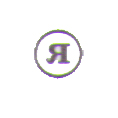 С1.1 Говорит о себе в первом лице – «я»С1.1 Говорит о себе в первом лице – «я»С1.1 Говорит о себе в первом лице – «я»С1.1 Говорит о себе в первом лице – «я»С1.1 Говорит о себе в первом лице – «я»С1.1 Говорит о себе в первом лице – «я»С1.1 Говорит о себе в первом лице – «я»С1.1 Говорит о себе в первом лице – «я»С1.2. Рассказывает о себе (знает имя, фамилию, возраст, пол, цвет глаз и т.п.С1.2. Рассказывает о себе (знает имя, фамилию, возраст, пол, цвет глаз и т.п.С1.2. Рассказывает о себе (знает имя, фамилию, возраст, пол, цвет глаз и т.п.С1.2. Рассказывает о себе (знает имя, фамилию, возраст, пол, цвет глаз и т.п.С1.2. Рассказывает о себе (знает имя, фамилию, возраст, пол, цвет глаз и т.п.С1.2. Рассказывает о себе (знает имя, фамилию, возраст, пол, цвет глаз и т.п.С1.2. Рассказывает о себе (знает имя, фамилию, возраст, пол, цвет глаз и т.п.С1.2. Рассказывает о себе (знает имя, фамилию, возраст, пол, цвет глаз и т.п.С1.3. Четко формулирует свои желания, интересыС1.3. Четко формулирует свои желания, интересыС1.3. Четко формулирует свои желания, интересыС1.3. Четко формулирует свои желания, интересыС1.3. Четко формулирует свои желания, интересыС1.3. Четко формулирует свои желания, интересыС1.3. Четко формулирует свои желания, интересыС1.3. Четко формулирует свои желания, интересы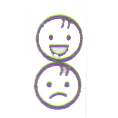 С1.4. Сопереживает героям сказок, рассказов, мультфильмовС1.4. Сопереживает героям сказок, рассказов, мультфильмовС1.4. Сопереживает героям сказок, рассказов, мультфильмовС1.4. Сопереживает героям сказок, рассказов, мультфильмовС1.4. Сопереживает героям сказок, рассказов, мультфильмовС1.4. Сопереживает героям сказок, рассказов, мультфильмовС1.4. Сопереживает героям сказок, рассказов, мультфильмовС1.4. Сопереживает героям сказок, рассказов, мультфильмовС1.5. Проявляет сочувствие к другим (пытается успокоить, если кто-то огорчен)С1.5. Проявляет сочувствие к другим (пытается успокоить, если кто-то огорчен)С1.5. Проявляет сочувствие к другим (пытается успокоить, если кто-то огорчен)С1.5. Проявляет сочувствие к другим (пытается успокоить, если кто-то огорчен)С1.5. Проявляет сочувствие к другим (пытается успокоить, если кто-то огорчен)С1.5. Проявляет сочувствие к другим (пытается успокоить, если кто-то огорчен)С1.5. Проявляет сочувствие к другим (пытается успокоить, если кто-то огорчен)С1.5. Проявляет сочувствие к другим (пытается успокоить, если кто-то огорчен)С1.6. Определяет и выражает словами чувства другого ребенка («Аня боится»)С1.6. Определяет и выражает словами чувства другого ребенка («Аня боится»)С1.6. Определяет и выражает словами чувства другого ребенка («Аня боится»)С1.6. Определяет и выражает словами чувства другого ребенка («Аня боится»)С1.6. Определяет и выражает словами чувства другого ребенка («Аня боится»)С1.6. Определяет и выражает словами чувства другого ребенка («Аня боится»)С1.6. Определяет и выражает словами чувства другого ребенка («Аня боится»)С1.6. Определяет и выражает словами чувства другого ребенка («Аня боится»)С1.7. Проявляет чувства стыдаС1.7. Проявляет чувства стыдаС1.7. Проявляет чувства стыдаС1.7. Проявляет чувства стыдаС1.7. Проявляет чувства стыдаС1.7. Проявляет чувства стыдаС1.7. Проявляет чувства стыдаС1.7. Проявляет чувства стыдаС1.8. Проявляет чувство гордости (сделал что-то лучше всех)С1.8. Проявляет чувство гордости (сделал что-то лучше всех)С1.8. Проявляет чувство гордости (сделал что-то лучше всех)С1.8. Проявляет чувство гордости (сделал что-то лучше всех)С1.8. Проявляет чувство гордости (сделал что-то лучше всех)С1.8. Проявляет чувство гордости (сделал что-то лучше всех)С1.8. Проявляет чувство гордости (сделал что-то лучше всех)С1.8. Проявляет чувство гордости (сделал что-то лучше всех)С1.9. Осознает и может назвать причины своих чувств («Я радуюсь, потому что…»)С1.9. Осознает и может назвать причины своих чувств («Я радуюсь, потому что…»)С1.9. Осознает и может назвать причины своих чувств («Я радуюсь, потому что…»)С1.9. Осознает и может назвать причины своих чувств («Я радуюсь, потому что…»)С1.9. Осознает и может назвать причины своих чувств («Я радуюсь, потому что…»)С1.9. Осознает и может назвать причины своих чувств («Я радуюсь, потому что…»)С1.9. Осознает и может назвать причины своих чувств («Я радуюсь, потому что…»)С1.9. Осознает и может назвать причины своих чувств («Я радуюсь, потому что…»)С1.10. Понимает причины основных эмоций С1.10. Понимает причины основных эмоций С1.10. Понимает причины основных эмоций С1.10. Понимает причины основных эмоций С1.10. Понимает причины основных эмоций С1.10. Понимает причины основных эмоций С1.10. Понимает причины основных эмоций С1.10. Понимает причины основных эмоций С1.11. Проявляет чувство вины, если кого-то обидел, и может попросить прощенияС1.11. Проявляет чувство вины, если кого-то обидел, и может попросить прощенияС1.11. Проявляет чувство вины, если кого-то обидел, и может попросить прощенияС1.11. Проявляет чувство вины, если кого-то обидел, и может попросить прощенияС1.11. Проявляет чувство вины, если кого-то обидел, и может попросить прощенияС1.11. Проявляет чувство вины, если кого-то обидел, и может попросить прощенияС1.11. Проявляет чувство вины, если кого-то обидел, и может попросить прощенияС1.11. Проявляет чувство вины, если кого-то обидел, и может попросить прощенияС1.12. Способен давать оценку плохому или хорошему поступку другого ребенкаС1.12. Способен давать оценку плохому или хорошему поступку другого ребенкаС1.12. Способен давать оценку плохому или хорошему поступку другого ребенкаС1.12. Способен давать оценку плохому или хорошему поступку другого ребенкаС1.12. Способен давать оценку плохому или хорошему поступку другого ребенкаС1.12. Способен давать оценку плохому или хорошему поступку другого ребенкаС1.12. Способен давать оценку плохому или хорошему поступку другого ребенкаС1.12. Способен давать оценку плохому или хорошему поступку другого ребенкаС1.13. Контролирует свои эмоции (гнев, радость)С1.13. Контролирует свои эмоции (гнев, радость)С1.13. Контролирует свои эмоции (гнев, радость)С1.13. Контролирует свои эмоции (гнев, радость)С1.13. Контролирует свои эмоции (гнев, радость)С1.13. Контролирует свои эмоции (гнев, радость)С1.13. Контролирует свои эмоции (гнев, радость)С1.13. Контролирует свои эмоции (гнев, радость)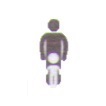 С1.14. Стремиться действовать самостоятельно без помощи взрослогоС1.14. Стремиться действовать самостоятельно без помощи взрослогоС1.14. Стремиться действовать самостоятельно без помощи взрослогоС1.14. Стремиться действовать самостоятельно без помощи взрослогоС1.14. Стремиться действовать самостоятельно без помощи взрослогоС1.14. Стремиться действовать самостоятельно без помощи взрослогоС1.14. Стремиться действовать самостоятельно без помощи взрослогоС1.14. Стремиться действовать самостоятельно без помощи взрослогоС1.15. Стремится подражать действиям взрослогоС1.15. Стремится подражать действиям взрослогоС1.15. Стремится подражать действиям взрослогоС1.15. Стремится подражать действиям взрослогоС1.15. Стремится подражать действиям взрослогоС1.15. Стремится подражать действиям взрослогоС1.15. Стремится подражать действиям взрослогоС1.15. Стремится подражать действиям взрослогоС1.16. Выполняет просьбу\задание взрослого без контроля с его стороныС1.16. Выполняет просьбу\задание взрослого без контроля с его стороныС1.16. Выполняет просьбу\задание взрослого без контроля с его стороныС1.16. Выполняет просьбу\задание взрослого без контроля с его стороныС1.16. Выполняет просьбу\задание взрослого без контроля с его стороныС1.16. Выполняет просьбу\задание взрослого без контроля с его стороныС1.16. Выполняет просьбу\задание взрослого без контроля с его стороныС1.16. Выполняет просьбу\задание взрослого без контроля с его стороныС1.17. Выполняет определённые действия без напоминания взрослого(моет руки перед едой)С1.17. Выполняет определённые действия без напоминания взрослого(моет руки перед едой)С1.17. Выполняет определённые действия без напоминания взрослого(моет руки перед едой)С1.17. Выполняет определённые действия без напоминания взрослого(моет руки перед едой)С1.17. Выполняет определённые действия без напоминания взрослого(моет руки перед едой)С1.17. Выполняет определённые действия без напоминания взрослого(моет руки перед едой)С1.17. Выполняет определённые действия без напоминания взрослого(моет руки перед едой)С1.17. Выполняет определённые действия без напоминания взрослого(моет руки перед едой)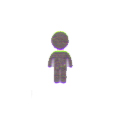 С1.18.Проявлет настойчивость в достижении результата своих действийС1.18.Проявлет настойчивость в достижении результата своих действийС1.18.Проявлет настойчивость в достижении результата своих действийС1.18.Проявлет настойчивость в достижении результата своих действийС1.18.Проявлет настойчивость в достижении результата своих действийС1.18.Проявлет настойчивость в достижении результата своих действийС1.18.Проявлет настойчивость в достижении результата своих действийС1.18.Проявлет настойчивость в достижении результата своих действийС1.19. Способен возобновлять прерванные действияС1.19. Способен возобновлять прерванные действияС1.19. Способен возобновлять прерванные действияС1.19. Способен возобновлять прерванные действияС1.19. Способен возобновлять прерванные действияС1.19. Способен возобновлять прерванные действияС1.19. Способен возобновлять прерванные действияС1.19. Способен возобновлять прерванные действияС1.20. Способен сохранять внимание во время занятийС1.20. Способен сохранять внимание во время занятийС1.20. Способен сохранять внимание во время занятийС1.20. Способен сохранять внимание во время занятийС1.20. Способен сохранять внимание во время занятийС1.20. Способен сохранять внимание во время занятийС1.20. Способен сохранять внимание во время занятийС1.20. Способен сохранять внимание во время занятийС1.21. Проявляет мотивацию к успехуС1.21. Проявляет мотивацию к успехуС1.21. Проявляет мотивацию к успехуС1.21. Проявляет мотивацию к успехуС1.21. Проявляет мотивацию к успехуС1.21. Проявляет мотивацию к успехуС1.21. Проявляет мотивацию к успехуС1.21. Проявляет мотивацию к успехуС1.22. Переживает неудачу, проигрыш, поражениеС1.22. Переживает неудачу, проигрыш, поражениеС1.22. Переживает неудачу, проигрыш, поражениеС1.22. Переживает неудачу, проигрыш, поражениеС1.22. Переживает неудачу, проигрыш, поражениеС1.22. Переживает неудачу, проигрыш, поражениеС1.22. Переживает неудачу, проигрыш, поражениеС1.22. Переживает неудачу, проигрыш, поражениеС1.23. Может формулировать цель своих действий и фиксировать результатС1.23. Может формулировать цель своих действий и фиксировать результатС1.23. Может формулировать цель своих действий и фиксировать результатС1.23. Может формулировать цель своих действий и фиксировать результатС1.23. Может формулировать цель своих действий и фиксировать результатС1.23. Может формулировать цель своих действий и фиксировать результатС1.23. Может формулировать цель своих действий и фиксировать результатС1.23. Может формулировать цель своих действий и фиксировать результатС1.24. Проявляет способность к принятию собственных решенийС1.24. Проявляет способность к принятию собственных решенийС1.24. Проявляет способность к принятию собственных решенийС1.24. Проявляет способность к принятию собственных решенийС1.24. Проявляет способность к принятию собственных решенийС1.24. Проявляет способность к принятию собственных решенийС1.24. Проявляет способность к принятию собственных решенийС1.24. Проявляет способность к принятию собственных решенийС1.25. Проявляет способность к внутреннему контролю за своим поведениемС1.25. Проявляет способность к внутреннему контролю за своим поведениемС1.25. Проявляет способность к внутреннему контролю за своим поведениемС1.25. Проявляет способность к внутреннему контролю за своим поведениемС1.25. Проявляет способность к внутреннему контролю за своим поведениемС1.25. Проявляет способность к внутреннему контролю за своим поведениемС1.25. Проявляет способность к внутреннему контролю за своим поведениемС1.25. Проявляет способность к внутреннему контролю за своим поведениемС1.26. Самостоятельно выбирает для себя род занятийС1.26. Самостоятельно выбирает для себя род занятийС1.26. Самостоятельно выбирает для себя род занятийС1.26. Самостоятельно выбирает для себя род занятийС1.26. Самостоятельно выбирает для себя род занятийС1.26. Самостоятельно выбирает для себя род занятийС1.26. Самостоятельно выбирает для себя род занятийС1.26. Самостоятельно выбирает для себя род занятийС1.27. Проявляет старательность при выполнении работыС1.27. Проявляет старательность при выполнении работыС1.27. Проявляет старательность при выполнении работыС1.27. Проявляет старательность при выполнении работыС1.27. Проявляет старательность при выполнении работыС1.27. Проявляет старательность при выполнении работыС1.27. Проявляет старательность при выполнении работыС1.27. Проявляет старательность при выполнении работыС1.28.Проявляет способность к самооценки С1.28.Проявляет способность к самооценки С1.28.Проявляет способность к самооценки С1.28.Проявляет способность к самооценки С1.28.Проявляет способность к самооценки С1.28.Проявляет способность к самооценки С1.28.Проявляет способность к самооценки С1.28.Проявляет способность к самооценки С1.29.Проявляет стремление быть примером для другихС1.29.Проявляет стремление быть примером для другихС1.29.Проявляет стремление быть примером для другихС1.29.Проявляет стремление быть примером для другихС1.29.Проявляет стремление быть примером для другихС1.29.Проявляет стремление быть примером для другихС1.29.Проявляет стремление быть примером для другихС1.29.Проявляет стремление быть примером для другихС2                       Сфера коммуникации                       Сфера коммуникации                       Сфера коммуникации                       Сфера коммуникации                       Сфера коммуникации                       Сфера коммуникации                       Сфера коммуникации                       Сфера коммуникации                       Сфера коммуникации                       Сфера коммуникации                       Сфера коммуникации                       Сфера коммуникации                       Сфера коммуникации                       Сфера коммуникации                       Сфера коммуникации                       Сфера коммуникации                       Сфера коммуникации                       Сфера коммуникации                       Сфера коммуникации                       Сфера коммуникации                       Сфера коммуникации                       Сфера коммуникации                       Сфера коммуникации                       Сфера коммуникации                       Сфера коммуникации                       Сфера коммуникации                       Сфера коммуникации                       Сфера коммуникации                       Сфера коммуникации                       Сфера коммуникации                       Сфера коммуникации                       Сфера коммуникации                       Сфера коммуникации                       Сфера коммуникации                       Сфера коммуникации                       Сфера коммуникации                       Сфера коммуникации                       Сфера коммуникации                       Сфера коммуникации                       Сфера коммуникации                       Сфера коммуникации                       Сфера коммуникации                       Сфера коммуникации                       Сфера коммуникации                       Сфера коммуникации                       Сфера коммуникации                       Сфера коммуникации                       Сфера коммуникации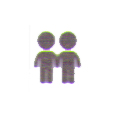 С2.1. Проявляет инициативу в установлении контакта со сверстникамиС2.1. Проявляет инициативу в установлении контакта со сверстникамиС2.1. Проявляет инициативу в установлении контакта со сверстникамиС2.1. Проявляет инициативу в установлении контакта со сверстникамиС2.1. Проявляет инициативу в установлении контакта со сверстникамиС2.1. Проявляет инициативу в установлении контакта со сверстникамиС2.1. Проявляет инициативу в установлении контакта со сверстникамиС2.1. Проявляет инициативу в установлении контакта со сверстникамиС2.1. Проявляет инициативу в установлении контакта со сверстникамиС2.2. наблюдает за действиями сверстников и подражает имС2.2. наблюдает за действиями сверстников и подражает имС2.2. наблюдает за действиями сверстников и подражает имС2.2. наблюдает за действиями сверстников и подражает имС2.2. наблюдает за действиями сверстников и подражает имС2.2. наблюдает за действиями сверстников и подражает имС2.2. наблюдает за действиями сверстников и подражает имС2.2. наблюдает за действиями сверстников и подражает имС2.2. наблюдает за действиями сверстников и подражает имС2.3. Выделяет среди сверстников тех, с кем ему больше всего нравится общаться, игратьС2.3. Выделяет среди сверстников тех, с кем ему больше всего нравится общаться, игратьС2.3. Выделяет среди сверстников тех, с кем ему больше всего нравится общаться, игратьС2.3. Выделяет среди сверстников тех, с кем ему больше всего нравится общаться, игратьС2.3. Выделяет среди сверстников тех, с кем ему больше всего нравится общаться, игратьС2.3. Выделяет среди сверстников тех, с кем ему больше всего нравится общаться, игратьС2.3. Выделяет среди сверстников тех, с кем ему больше всего нравится общаться, игратьС2.3. Выделяет среди сверстников тех, с кем ему больше всего нравится общаться, игратьС2.3. Выделяет среди сверстников тех, с кем ему больше всего нравится общаться, игратьС2.4. Делиться с другими детьми игрушками, угощеньемС2.4. Делиться с другими детьми игрушками, угощеньемС2.4. Делиться с другими детьми игрушками, угощеньемС2.4. Делиться с другими детьми игрушками, угощеньемС2.4. Делиться с другими детьми игрушками, угощеньемС2.4. Делиться с другими детьми игрушками, угощеньемС2.4. Делиться с другими детьми игрушками, угощеньемС2.4. Делиться с другими детьми игрушками, угощеньемС2.4. Делиться с другими детьми игрушками, угощеньемС2.5. Активно включается в игру с другими детьмиС2.5. Активно включается в игру с другими детьмиС2.5. Активно включается в игру с другими детьмиС2.5. Активно включается в игру с другими детьмиС2.5. Активно включается в игру с другими детьмиС2.5. Активно включается в игру с другими детьмиС2.5. Активно включается в игру с другими детьмиС2.5. Активно включается в игру с другими детьмиС2.5. Активно включается в игру с другими детьмиС2.6. Инициирует взаимодействие со сверстниками («Давай играть, в…!», «Давай делать!»)С2.6. Инициирует взаимодействие со сверстниками («Давай играть, в…!», «Давай делать!»)С2.6. Инициирует взаимодействие со сверстниками («Давай играть, в…!», «Давай делать!»)С2.6. Инициирует взаимодействие со сверстниками («Давай играть, в…!», «Давай делать!»)С2.6. Инициирует взаимодействие со сверстниками («Давай играть, в…!», «Давай делать!»)С2.6. Инициирует взаимодействие со сверстниками («Давай играть, в…!», «Давай делать!»)С2.6. Инициирует взаимодействие со сверстниками («Давай играть, в…!», «Давай делать!»)С2.6. Инициирует взаимодействие со сверстниками («Давай играть, в…!», «Давай делать!»)С2.6. Инициирует взаимодействие со сверстниками («Давай играть, в…!», «Давай делать!»)С2.7. Соблюдает правила игры/очередьС2.7. Соблюдает правила игры/очередьС2.7. Соблюдает правила игры/очередьС2.7. Соблюдает правила игры/очередьС2.7. Соблюдает правила игры/очередьС2.7. Соблюдает правила игры/очередьС2.7. Соблюдает правила игры/очередьС2.7. Соблюдает правила игры/очередьС2.7. Соблюдает правила игры/очередь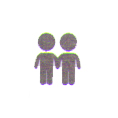 С2.8. Берет на себя определенную роль в иргу, может соблюдать ролевое соподчинениеС2.8. Берет на себя определенную роль в иргу, может соблюдать ролевое соподчинениеС2.8. Берет на себя определенную роль в иргу, может соблюдать ролевое соподчинениеС2.8. Берет на себя определенную роль в иргу, может соблюдать ролевое соподчинениеС2.8. Берет на себя определенную роль в иргу, может соблюдать ролевое соподчинениеС2.8. Берет на себя определенную роль в иргу, может соблюдать ролевое соподчинениеС2.8. Берет на себя определенную роль в иргу, может соблюдать ролевое соподчинениеС2.8. Берет на себя определенную роль в иргу, может соблюдать ролевое соподчинениеС2.8. Берет на себя определенную роль в иргу, может соблюдать ролевое соподчинениеС2.9. Проявляет готовность оказать помощьС2.9. Проявляет готовность оказать помощьС2.9. Проявляет готовность оказать помощьС2.9. Проявляет готовность оказать помощьС2.9. Проявляет готовность оказать помощьС2.9. Проявляет готовность оказать помощьС2.9. Проявляет готовность оказать помощьС2.9. Проявляет готовность оказать помощьС2.9. Проявляет готовность оказать помощьС2.10. Проявляет общительность, легко вступает в разговор с незнакомыми людьмиС2.10. Проявляет общительность, легко вступает в разговор с незнакомыми людьмиС2.10. Проявляет общительность, легко вступает в разговор с незнакомыми людьмиС2.10. Проявляет общительность, легко вступает в разговор с незнакомыми людьмиС2.10. Проявляет общительность, легко вступает в разговор с незнакомыми людьмиС2.10. Проявляет общительность, легко вступает в разговор с незнакомыми людьмиС2.10. Проявляет общительность, легко вступает в разговор с незнакомыми людьмиС2.10. Проявляет общительность, легко вступает в разговор с незнакомыми людьмиС2.10. Проявляет общительность, легко вступает в разговор с незнакомыми людьмиС2.11. Проявляет способность взаимодействовать со взрослыми в совместной деятельностиС2.11. Проявляет способность взаимодействовать со взрослыми в совместной деятельностиС2.11. Проявляет способность взаимодействовать со взрослыми в совместной деятельностиС2.11. Проявляет способность взаимодействовать со взрослыми в совместной деятельностиС2.11. Проявляет способность взаимодействовать со взрослыми в совместной деятельностиС2.11. Проявляет способность взаимодействовать со взрослыми в совместной деятельностиС2.11. Проявляет способность взаимодействовать со взрослыми в совместной деятельностиС2.11. Проявляет способность взаимодействовать со взрослыми в совместной деятельностиС2.11. Проявляет способность взаимодействовать со взрослыми в совместной деятельностиС2.12. Проявляет способность встраиваться в совместную деятельность с другими детьми, работать в группеС2.12. Проявляет способность встраиваться в совместную деятельность с другими детьми, работать в группеС2.12. Проявляет способность встраиваться в совместную деятельность с другими детьми, работать в группеС2.12. Проявляет способность встраиваться в совместную деятельность с другими детьми, работать в группеС2.12. Проявляет способность встраиваться в совместную деятельность с другими детьми, работать в группеС2.12. Проявляет способность встраиваться в совместную деятельность с другими детьми, работать в группеС2.12. Проявляет способность встраиваться в совместную деятельность с другими детьми, работать в группеС2.12. Проявляет способность встраиваться в совместную деятельность с другими детьми, работать в группеС2.12. Проявляет способность встраиваться в совместную деятельность с другими детьми, работать в группеС2.13. Подчиняется правилам и нормам социального поведенияС2.13. Подчиняется правилам и нормам социального поведенияС2.13. Подчиняется правилам и нормам социального поведенияС2.13. Подчиняется правилам и нормам социального поведенияС2.13. Подчиняется правилам и нормам социального поведенияС2.13. Подчиняется правилам и нормам социального поведенияС2.13. Подчиняется правилам и нормам социального поведенияС2.13. Подчиняется правилам и нормам социального поведенияС2.13. Подчиняется правилам и нормам социального поведенияС2.14. Проявляет инициативу и самостоятельность в процессе деятельностиС2.14. Проявляет инициативу и самостоятельность в процессе деятельностиС2.14. Проявляет инициативу и самостоятельность в процессе деятельностиС2.14. Проявляет инициативу и самостоятельность в процессе деятельностиС2.14. Проявляет инициативу и самостоятельность в процессе деятельностиС2.14. Проявляет инициативу и самостоятельность в процессе деятельностиС2.14. Проявляет инициативу и самостоятельность в процессе деятельностиС2.14. Проявляет инициативу и самостоятельность в процессе деятельностиС2.14. Проявляет инициативу и самостоятельность в процессе деятельностиШаги развитиягодыгодыгодыгодыгодыВозрастВозрастВозрастВозрастВозрастВозрастВозрастВозрастВозрастВозрастВозрастВозрастВозрастВозрастВозрастВозрастВозрастВозрастВозрастВозрастВозрастВозрастВозрастВозрастВозрастВозрастВозрастВозрастВозрастВозрастВозрастВозрастВозрастВозрастВозрастВозрастВозрастВозрастВозрастВозрастВозрастВозрастВозрастВозрастВозрастВозрастВозрастВозрастВозрастВозрастВозрастВозрастВозрастВозрастВозрастШаги развитиягодыгодыгодыгодыгоды333От 3 до 4 летОт 3 до 4 летОт 3 до 4 летОт 3 до 4 летОт 3 до 4 летОт 3 до 4 летОт 3 до 4 летОт 3 до 4 летОт 3 до 4 летОт 3 до 4 летОт 3 до 4 летОт 3 до 4 летОт 3 до 4 летОт 3 до 4 летОт 4 до 5 летОт 4 до 5 летОт 4 до 5 летОт 4 до 5 летОт 4 до 5 летОт 4 до 5 летОт 4 до 5 летОт 4 до 5 летОт 4 до 5 летОт 4 до 5 летОт 4 до 5 летОт 4 до 5 летОт 4 до 5 летОт 4 до 5 летОт 4 до 5 летОт 4 до 5 летОт 4 до 5 летОт 4 до 5 летОт 4 до 5 летОт 4 до 5 летОт 4 до 5 летОт 5 до 6 летОт 5 до 6 летОт 5 до 6 летОт 5 до 6 летОт 5 до 6 летОт 5 до 6 летОт 5 до 6 летОт 5 до 6 летОт 5 до 6 летОт 6 до 7 летОт 6 до 7 летОт 6 до 7 летОт 6 до 7 летОт 6 до 7 летОт 6 до 7 летОт 6 до 7 летОт 6 до 7 летмесяцымесяцымесяцы3636363636363636404040434343464949494949525252525252525255555555555558585858616161616164676770707373767679798282месяцымесяцымесяцы3636363638383838414141444444475050505050535353535353535356565656565659595959626262626265686871717474777780808383месяцымесяцымесяцы3636363639393939424242454545485151515151545454545454545457575757575760606060636363636366696972727575757581818484С2.15. Поддерживает устойчивые дружеские связи с другими детьмиС2.15. Поддерживает устойчивые дружеские связи с другими детьмиС2.15. Поддерживает устойчивые дружеские связи с другими детьмиС2.15. Поддерживает устойчивые дружеские связи с другими детьмиС2.15. Поддерживает устойчивые дружеские связи с другими детьмиС2.16. Проявляет способность критиковать/хвалить сверстниковС2.16. Проявляет способность критиковать/хвалить сверстниковС2.16. Проявляет способность критиковать/хвалить сверстниковС2.16. Проявляет способность критиковать/хвалить сверстниковС2.16. Проявляет способность критиковать/хвалить сверстниковС2.17. Проявляет способность радоваться успехами другихС2.17. Проявляет способность радоваться успехами другихС2.17. Проявляет способность радоваться успехами другихС2.17. Проявляет способность радоваться успехами другихС2.17. Проявляет способность радоваться успехами другихС2.18. Проявляет способность находить компромисс и разрешать конфликты, соблюдая правила этикиС2.18. Проявляет способность находить компромисс и разрешать конфликты, соблюдая правила этикиС2.18. Проявляет способность находить компромисс и разрешать конфликты, соблюдая правила этикиС2.18. Проявляет способность находить компромисс и разрешать конфликты, соблюдая правила этикиС2.18. Проявляет способность находить компромисс и разрешать конфликты, соблюдая правила этикиС3        Сфера жизненной практики        Сфера жизненной практики        Сфера жизненной практики        Сфера жизненной практики        Сфера жизненной практики        Сфера жизненной практики        Сфера жизненной практики        Сфера жизненной практики        Сфера жизненной практики        Сфера жизненной практики        Сфера жизненной практики        Сфера жизненной практики        Сфера жизненной практики        Сфера жизненной практики        Сфера жизненной практики        Сфера жизненной практики        Сфера жизненной практики        Сфера жизненной практики        Сфера жизненной практики        Сфера жизненной практики        Сфера жизненной практики        Сфера жизненной практики        Сфера жизненной практики        Сфера жизненной практики        Сфера жизненной практики        Сфера жизненной практики        Сфера жизненной практики        Сфера жизненной практики        Сфера жизненной практики        Сфера жизненной практики        Сфера жизненной практики        Сфера жизненной практики        Сфера жизненной практики        Сфера жизненной практики        Сфера жизненной практики        Сфера жизненной практики        Сфера жизненной практики        Сфера жизненной практики        Сфера жизненной практики        Сфера жизненной практики        Сфера жизненной практики        Сфера жизненной практики        Сфера жизненной практики        Сфера жизненной практики        Сфера жизненной практики        Сфера жизненной практики        Сфера жизненной практики        Сфера жизненной практики        Сфера жизненной практики        Сфера жизненной практики        Сфера жизненной практики        Сфера жизненной практики        Сфера жизненной практики        Сфера жизненной практики        Сфера жизненной практики        Сфера жизненной практики        Сфера жизненной практики        Сфера жизненной практики        Сфера жизненной практики        Сфера жизненной практики        Сфера жизненной практики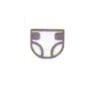 С3.1. Самостоятельно пользуется горшкомС3.1. Самостоятельно пользуется горшкомС3.1. Самостоятельно пользуется горшкомС3.1. Самостоятельно пользуется горшкомС3.1. Самостоятельно пользуется горшкомС3.1. Самостоятельно пользуется горшкомС3.2. Контролирует мочевой пузырьС3.2. Контролирует мочевой пузырьС3.2. Контролирует мочевой пузырьС3.2. Контролирует мочевой пузырьС3.2. Контролирует мочевой пузырьС3.2. Контролирует мочевой пузырьС3.3. Контролирует кишечникС3.3. Контролирует кишечникС3.3. Контролирует кишечникС3.3. Контролирует кишечникС3.3. Контролирует кишечникС3.3. Контролирует кишечникС3.4. Знает и называет части телаС3.4. Знает и называет части телаС3.4. Знает и называет части телаС3.4. Знает и называет части телаС3.4. Знает и называет части телаС3.4. Знает и называет части телаС3.5. Различает правую и левую рукуС3.5. Различает правую и левую рукуС3.5. Различает правую и левую рукуС3.5. Различает правую и левую рукуС3.5. Различает правую и левую рукуС3.5. Различает правую и левую руку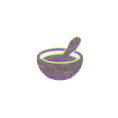 С3.6. Ест и пьет самостоятельноС3.6. Ест и пьет самостоятельноС3.6. Ест и пьет самостоятельноС3.6. Ест и пьет самостоятельноС3.6. Ест и пьет самостоятельноС3.6. Ест и пьет самостоятельноС3.7. Правильно пользуется ложкойС3.7. Правильно пользуется ложкойС3.7. Правильно пользуется ложкойС3.7. Правильно пользуется ложкойС3.7. Правильно пользуется ложкойС3.7. Правильно пользуется ложкойС3.8. Обслуживает себя за столом (кладет сахар в чай, сыр на хлеб)С3.8. Обслуживает себя за столом (кладет сахар в чай, сыр на хлеб)С3.8. Обслуживает себя за столом (кладет сахар в чай, сыр на хлеб)С3.8. Обслуживает себя за столом (кладет сахар в чай, сыр на хлеб)С3.8. Обслуживает себя за столом (кладет сахар в чай, сыр на хлеб)С3.8. Обслуживает себя за столом (кладет сахар в чай, сыр на хлеб)С3.9. Правильно пользуется вилкой и ложкойС3.9. Правильно пользуется вилкой и ложкойС3.9. Правильно пользуется вилкой и ложкойС3.9. Правильно пользуется вилкой и ложкойС3.9. Правильно пользуется вилкой и ложкойС3.9. Правильно пользуется вилкой и ложкой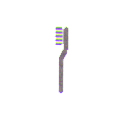 С3.10. Самостоятельно моет руки, умывается, чистит зубы, пользуется полотенцемС3.10. Самостоятельно моет руки, умывается, чистит зубы, пользуется полотенцемС3.10. Самостоятельно моет руки, умывается, чистит зубы, пользуется полотенцемС3.10. Самостоятельно моет руки, умывается, чистит зубы, пользуется полотенцемС3.10. Самостоятельно моет руки, умывается, чистит зубы, пользуется полотенцемС3.10. Самостоятельно моет руки, умывается, чистит зубы, пользуется полотенцемС3.11. Пользуется расческой и носовым платкомС3.11. Пользуется расческой и носовым платкомС3.11. Пользуется расческой и носовым платкомС3.11. Пользуется расческой и носовым платкомС3.11. Пользуется расческой и носовым платкомС3.11. Пользуется расческой и носовым платком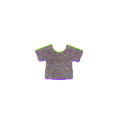 С3.12. Расстегивает и застегивает пуговицы/молнию/липучкиС3.12. Расстегивает и застегивает пуговицы/молнию/липучкиС3.12. Расстегивает и застегивает пуговицы/молнию/липучкиС3.12. Расстегивает и застегивает пуговицы/молнию/липучкиС3.12. Расстегивает и застегивает пуговицы/молнию/липучкиС3.12. Расстегивает и застегивает пуговицы/молнию/липучкиС3.13. Раздевается и одевается самостоятельноС3.13. Раздевается и одевается самостоятельноС3.13. Раздевается и одевается самостоятельноС3.13. Раздевается и одевается самостоятельноС3.13. Раздевается и одевается самостоятельноС3.13. Раздевается и одевается самостоятельноС3.14. Аккуратно складывает и убирает свою одеждуС3.14. Аккуратно складывает и убирает свою одеждуС3.14. Аккуратно складывает и убирает свою одеждуС3.14. Аккуратно складывает и убирает свою одеждуС3.14. Аккуратно складывает и убирает свою одеждуС3.14. Аккуратно складывает и убирает свою одеждуС3.15. Самостоятельно завязывает шнуркиС3.15. Самостоятельно завязывает шнуркиС3.15. Самостоятельно завязывает шнуркиС3.15. Самостоятельно завязывает шнуркиС3.15. Самостоятельно завязывает шнуркиС3.15. Самостоятельно завязывает шнурки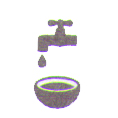 С3.16. Самостоятельно моет чашку, блюдце, тарелку, ложкиС3.16. Самостоятельно моет чашку, блюдце, тарелку, ложкиС3.16. Самостоятельно моет чашку, блюдце, тарелку, ложкиС3.16. Самостоятельно моет чашку, блюдце, тарелку, ложкиС3.16. Самостоятельно моет чашку, блюдце, тарелку, ложкиС3.16. Самостоятельно моет чашку, блюдце, тарелку, ложкиС3.17. Может вытирать пыль, подметать полС3.17. Может вытирать пыль, подметать полС3.17. Может вытирать пыль, подметать полС3.17. Может вытирать пыль, подметать полС3.17. Может вытирать пыль, подметать полС3.17. Может вытирать пыль, подметать полС3.18. Убирает за собой игрушки, поддерживает порядок в помещении группыС3.18. Убирает за собой игрушки, поддерживает порядок в помещении группыС3.18. Убирает за собой игрушки, поддерживает порядок в помещении группыС3.18. Убирает за собой игрушки, поддерживает порядок в помещении группыС3.18. Убирает за собой игрушки, поддерживает порядок в помещении группыС3.18. Убирает за собой игрушки, поддерживает порядок в помещении группыС3.19. Самостоятельно готовит к занятиям свое рабочее местоС3.19. Самостоятельно готовит к занятиям свое рабочее местоС3.19. Самостоятельно готовит к занятиям свое рабочее местоС3.19. Самостоятельно готовит к занятиям свое рабочее местоС3.19. Самостоятельно готовит к занятиям свое рабочее местоС3.19. Самостоятельно готовит к занятиям свое рабочее местоС3.20. Самостоятельно ухаживает за растениями и животными уголка природыС3.20. Самостоятельно ухаживает за растениями и животными уголка природыС3.20. Самостоятельно ухаживает за растениями и животными уголка природыС3.20. Самостоятельно ухаживает за растениями и животными уголка природыС3.20. Самостоятельно ухаживает за растениями и животными уголка природыС3.20. Самостоятельно ухаживает за растениями и животными уголка природы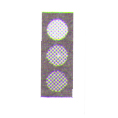 С3.21. Ориентируется в помещении и на территории детского садаС3.21. Ориентируется в помещении и на территории детского садаС3.21. Ориентируется в помещении и на территории детского садаС3.21. Ориентируется в помещении и на территории детского садаС3.21. Ориентируется в помещении и на территории детского садаС3.21. Ориентируется в помещении и на территории детского садаС3.22. Знает основные правила безопасного поведения и соблюдает ихС3.22. Знает основные правила безопасного поведения и соблюдает ихС3.22. Знает основные правила безопасного поведения и соблюдает ихС3.22. Знает основные правила безопасного поведения и соблюдает ихС3.22. Знает основные правила безопасного поведения и соблюдает ихС3.22. Знает основные правила безопасного поведения и соблюдает ихС3.23. Знает функцию светофора и понимает значение его сигналовС3.23. Знает функцию светофора и понимает значение его сигналовС3.23. Знает функцию светофора и понимает значение его сигналовС3.23. Знает функцию светофора и понимает значение его сигналовС3.23. Знает функцию светофора и понимает значение его сигналовС3.23. Знает функцию светофора и понимает значение его сигналовС3.24. Знает некоторые дорожные знаки («Пешеходный переход», «Осторожно, дети!»)С3.24. Знает некоторые дорожные знаки («Пешеходный переход», «Осторожно, дети!»)С3.24. Знает некоторые дорожные знаки («Пешеходный переход», «Осторожно, дети!»)С3.24. Знает некоторые дорожные знаки («Пешеходный переход», «Осторожно, дети!»)С3.24. Знает некоторые дорожные знаки («Пешеходный переход», «Осторожно, дети!»)С3.24. Знает некоторые дорожные знаки («Пешеходный переход», «Осторожно, дети!»)С3.25. Знает основные правила дорожного движения для пешеходов и велосипедистовС3.25. Знает основные правила дорожного движения для пешеходов и велосипедистовС3.25. Знает основные правила дорожного движения для пешеходов и велосипедистовС3.25. Знает основные правила дорожного движения для пешеходов и велосипедистовС3.25. Знает основные правила дорожного движения для пешеходов и велосипедистовС3.25. Знает основные правила дорожного движения для пешеходов и велосипедистовП     ПОЗНАВАТЕЛЬНОЕ РАЗВИТИЕ     ПОЗНАВАТЕЛЬНОЕ РАЗВИТИЕ     ПОЗНАВАТЕЛЬНОЕ РАЗВИТИЕ     ПОЗНАВАТЕЛЬНОЕ РАЗВИТИЕ     ПОЗНАВАТЕЛЬНОЕ РАЗВИТИЕ     ПОЗНАВАТЕЛЬНОЕ РАЗВИТИЕ     ПОЗНАВАТЕЛЬНОЕ РАЗВИТИЕ     ПОЗНАВАТЕЛЬНОЕ РАЗВИТИЕ     ПОЗНАВАТЕЛЬНОЕ РАЗВИТИЕ     ПОЗНАВАТЕЛЬНОЕ РАЗВИТИЕ     ПОЗНАВАТЕЛЬНОЕ РАЗВИТИЕ     ПОЗНАВАТЕЛЬНОЕ РАЗВИТИЕ     ПОЗНАВАТЕЛЬНОЕ РАЗВИТИЕ     ПОЗНАВАТЕЛЬНОЕ РАЗВИТИЕ     ПОЗНАВАТЕЛЬНОЕ РАЗВИТИЕ     ПОЗНАВАТЕЛЬНОЕ РАЗВИТИЕ     ПОЗНАВАТЕЛЬНОЕ РАЗВИТИЕ     ПОЗНАВАТЕЛЬНОЕ РАЗВИТИЕ     ПОЗНАВАТЕЛЬНОЕ РАЗВИТИЕ     ПОЗНАВАТЕЛЬНОЕ РАЗВИТИЕ     ПОЗНАВАТЕЛЬНОЕ РАЗВИТИЕ     ПОЗНАВАТЕЛЬНОЕ РАЗВИТИЕ     ПОЗНАВАТЕЛЬНОЕ РАЗВИТИЕ     ПОЗНАВАТЕЛЬНОЕ РАЗВИТИЕ     ПОЗНАВАТЕЛЬНОЕ РАЗВИТИЕ     ПОЗНАВАТЕЛЬНОЕ РАЗВИТИЕ     ПОЗНАВАТЕЛЬНОЕ РАЗВИТИЕ     ПОЗНАВАТЕЛЬНОЕ РАЗВИТИЕ     ПОЗНАВАТЕЛЬНОЕ РАЗВИТИЕ     ПОЗНАВАТЕЛЬНОЕ РАЗВИТИЕ     ПОЗНАВАТЕЛЬНОЕ РАЗВИТИЕ     ПОЗНАВАТЕЛЬНОЕ РАЗВИТИЕ     ПОЗНАВАТЕЛЬНОЕ РАЗВИТИЕ     ПОЗНАВАТЕЛЬНОЕ РАЗВИТИЕ     ПОЗНАВАТЕЛЬНОЕ РАЗВИТИЕ     ПОЗНАВАТЕЛЬНОЕ РАЗВИТИЕ     ПОЗНАВАТЕЛЬНОЕ РАЗВИТИЕ     ПОЗНАВАТЕЛЬНОЕ РАЗВИТИЕ     ПОЗНАВАТЕЛЬНОЕ РАЗВИТИЕ     ПОЗНАВАТЕЛЬНОЕ РАЗВИТИЕ     ПОЗНАВАТЕЛЬНОЕ РАЗВИТИЕ     ПОЗНАВАТЕЛЬНОЕ РАЗВИТИЕ     ПОЗНАВАТЕЛЬНОЕ РАЗВИТИЕ     ПОЗНАВАТЕЛЬНОЕ РАЗВИТИЕ     ПОЗНАВАТЕЛЬНОЕ РАЗВИТИЕ     ПОЗНАВАТЕЛЬНОЕ РАЗВИТИЕ     ПОЗНАВАТЕЛЬНОЕ РАЗВИТИЕ     ПОЗНАВАТЕЛЬНОЕ РАЗВИТИЕ     ПОЗНАВАТЕЛЬНОЕ РАЗВИТИЕ     ПОЗНАВАТЕЛЬНОЕ РАЗВИТИЕ     ПОЗНАВАТЕЛЬНОЕ РАЗВИТИЕ     ПОЗНАВАТЕЛЬНОЕ РАЗВИТИЕ     ПОЗНАВАТЕЛЬНОЕ РАЗВИТИЕ     ПОЗНАВАТЕЛЬНОЕ РАЗВИТИЕ     ПОЗНАВАТЕЛЬНОЕ РАЗВИТИЕ     ПОЗНАВАТЕЛЬНОЕ РАЗВИТИЕ     ПОЗНАВАТЕЛЬНОЕ РАЗВИТИЕ     ПОЗНАВАТЕЛЬНОЕ РАЗВИТИЕ     ПОЗНАВАТЕЛЬНОЕ РАЗВИТИЕ     ПОЗНАВАТЕЛЬНОЕ РАЗВИТИЕ     ПОЗНАВАТЕЛЬНОЕ РАЗВИТИЕ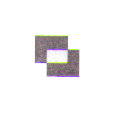 П1. Подбирает из ряда картинок с изображением предметов две одинаковые/похожиеП1. Подбирает из ряда картинок с изображением предметов две одинаковые/похожиеП1. Подбирает из ряда картинок с изображением предметов две одинаковые/похожиеП1. Подбирает из ряда картинок с изображением предметов две одинаковые/похожиеП1. Подбирает из ряда картинок с изображением предметов две одинаковые/похожиеП1. Подбирает из ряда картинок с изображением предметов две одинаковые/похожиеП2. Находить различия между изображениями на картинкахП2. Находить различия между изображениями на картинкахП2. Находить различия между изображениями на картинкахП2. Находить различия между изображениями на картинкахП2. Находить различия между изображениями на картинкахП2. Находить различия между изображениями на картинкахП3. Запоминает и рассказывает, что изображено на картинки П3. Запоминает и рассказывает, что изображено на картинки П3. Запоминает и рассказывает, что изображено на картинки П3. Запоминает и рассказывает, что изображено на картинки П3. Запоминает и рассказывает, что изображено на картинки П3. Запоминает и рассказывает, что изображено на картинки П4. Делает последовательные умозаключения по 2-4 картинкам, рассуждаетП4. Делает последовательные умозаключения по 2-4 картинкам, рассуждаетП4. Делает последовательные умозаключения по 2-4 картинкам, рассуждаетП4. Делает последовательные умозаключения по 2-4 картинкам, рассуждаетП4. Делает последовательные умозаключения по 2-4 картинкам, рассуждаетП4. Делает последовательные умозаключения по 2-4 картинкам, рассуждает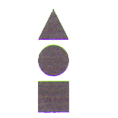 П5. Проявляет интерес к новым предметам, пытается установить их назначение и принцип действияП5. Проявляет интерес к новым предметам, пытается установить их назначение и принцип действияП5. Проявляет интерес к новым предметам, пытается установить их назначение и принцип действияП5. Проявляет интерес к новым предметам, пытается установить их назначение и принцип действияП5. Проявляет интерес к новым предметам, пытается установить их назначение и принцип действияП5. Проявляет интерес к новым предметам, пытается установить их назначение и принцип действияП6. Различает понятия «много» - «мало», «один» - «много»П6. Различает понятия «много» - «мало», «один» - «много»П6. Различает понятия «много» - «мало», «один» - «много»П6. Различает понятия «много» - «мало», «один» - «много»П6. Различает понятия «много» - «мало», «один» - «много»П6. Различает понятия «много» - «мало», «один» - «много»П7. Проводит сравнения «больше», «меньше», «одинаково»П7. Проводит сравнения «больше», «меньше», «одинаково»П7. Проводит сравнения «больше», «меньше», «одинаково»П7. Проводит сравнения «больше», «меньше», «одинаково»П7. Проводит сравнения «больше», «меньше», «одинаково»П7. Проводит сравнения «больше», «меньше», «одинаково»П8. Проводит сравнения (длиннее – короче, толще – тоньше, шире – уже, быстрее – медленнее)П8. Проводит сравнения (длиннее – короче, толще – тоньше, шире – уже, быстрее – медленнее)П8. Проводит сравнения (длиннее – короче, толще – тоньше, шире – уже, быстрее – медленнее)П8. Проводит сравнения (длиннее – короче, толще – тоньше, шире – уже, быстрее – медленнее)П8. Проводит сравнения (длиннее – короче, толще – тоньше, шире – уже, быстрее – медленнее)П8. Проводит сравнения (длиннее – короче, толще – тоньше, шире – уже, быстрее – медленнее)П9. Различает все основные цвета, сортирует предметы по цветуП9. Различает все основные цвета, сортирует предметы по цветуП9. Различает все основные цвета, сортирует предметы по цветуП9. Различает все основные цвета, сортирует предметы по цветуП9. Различает все основные цвета, сортирует предметы по цветуП9. Различает все основные цвета, сортирует предметы по цветуП10. Различает тактильные свойства предметов (мягкий, холодный, сухой, колючий)П10. Различает тактильные свойства предметов (мягкий, холодный, сухой, колючий)П10. Различает тактильные свойства предметов (мягкий, холодный, сухой, колючий)П10. Различает тактильные свойства предметов (мягкий, холодный, сухой, колючий)П10. Различает тактильные свойства предметов (мягкий, холодный, сухой, колючий)П10. Различает тактильные свойства предметов (мягкий, холодный, сухой, колючий)П11. Распознает геометрические фигуры (круг, треугольник, квадрат) и формы (куб, шар)П11. Распознает геометрические фигуры (круг, треугольник, квадрат) и формы (куб, шар)П11. Распознает геометрические фигуры (круг, треугольник, квадрат) и формы (куб, шар)П11. Распознает геометрические фигуры (круг, треугольник, квадрат) и формы (куб, шар)П11. Распознает геометрические фигуры (круг, треугольник, квадрат) и формы (куб, шар)П11. Распознает геометрические фигуры (круг, треугольник, квадрат) и формы (куб, шар)П12. Экспериментирует с предметами (бьется – не бьется, тонет – не тонет)П12. Экспериментирует с предметами (бьется – не бьется, тонет – не тонет)П12. Экспериментирует с предметами (бьется – не бьется, тонет – не тонет)П12. Экспериментирует с предметами (бьется – не бьется, тонет – не тонет)П12. Экспериментирует с предметами (бьется – не бьется, тонет – не тонет)П12. Экспериментирует с предметами (бьется – не бьется, тонет – не тонет)П13. Различает материалы, из которых изготовлены предметы (деревянный, бумажный, металлический, стеклянный)П13. Различает материалы, из которых изготовлены предметы (деревянный, бумажный, металлический, стеклянный)П13. Различает материалы, из которых изготовлены предметы (деревянный, бумажный, металлический, стеклянный)П13. Различает материалы, из которых изготовлены предметы (деревянный, бумажный, металлический, стеклянный)П13. Различает материалы, из которых изготовлены предметы (деревянный, бумажный, металлический, стеклянный)П13. Различает материалы, из которых изготовлены предметы (деревянный, бумажный, металлический, стеклянный)П14. Сортирует предметы по категориям (фрукты, посуда, и т.п.)П14. Сортирует предметы по категориям (фрукты, посуда, и т.п.)П14. Сортирует предметы по категориям (фрукты, посуда, и т.п.)П14. Сортирует предметы по категориям (фрукты, посуда, и т.п.)П14. Сортирует предметы по категориям (фрукты, посуда, и т.п.)П14. Сортирует предметы по категориям (фрукты, посуда, и т.п.)П15. Классифицирует предметы одновременно по нескольким признакамП15. Классифицирует предметы одновременно по нескольким признакамП15. Классифицирует предметы одновременно по нескольким признакамП15. Классифицирует предметы одновременно по нескольким признакамП15. Классифицирует предметы одновременно по нескольким признакамП15. Классифицирует предметы одновременно по нескольким признакамП16. Способен выделить «лишний» предмет из множестваП16. Способен выделить «лишний» предмет из множестваП16. Способен выделить «лишний» предмет из множестваП16. Способен выделить «лишний» предмет из множестваП16. Способен выделить «лишний» предмет из множестваП16. Способен выделить «лишний» предмет из множестваП17. Сравнивает вес предметов (легче – тяжелее)П17. Сравнивает вес предметов (легче – тяжелее)П17. Сравнивает вес предметов (легче – тяжелее)П17. Сравнивает вес предметов (легче – тяжелее)П17. Сравнивает вес предметов (легче – тяжелее)П17. Сравнивает вес предметов (легче – тяжелее)П18. Определяет и называет признаки, назначение и количество (в пределах 5 предметов)П18. Определяет и называет признаки, назначение и количество (в пределах 5 предметов)П18. Определяет и называет признаки, назначение и количество (в пределах 5 предметов)П18. Определяет и называет признаки, назначение и количество (в пределах 5 предметов)П18. Определяет и называет признаки, назначение и количество (в пределах 5 предметов)П18. Определяет и называет признаки, назначение и количество (в пределах 5 предметов)П19. Определяет пространственное положение предметов (сверху-снизу, впереди-сзади, справа-слева)П19. Определяет пространственное положение предметов (сверху-снизу, впереди-сзади, справа-слева)П19. Определяет пространственное положение предметов (сверху-снизу, впереди-сзади, справа-слева)П19. Определяет пространственное положение предметов (сверху-снизу, впереди-сзади, справа-слева)П19. Определяет пространственное положение предметов (сверху-снизу, впереди-сзади, справа-слева)П19. Определяет пространственное положение предметов (сверху-снизу, впереди-сзади, справа-слева)П20. Распознает геометрические фигуры (ромб, овал)П20. Распознает геометрические фигуры (ромб, овал)П20. Распознает геометрические фигуры (ромб, овал)П20. Распознает геометрические фигуры (ромб, овал)П20. Распознает геометрические фигуры (ромб, овал)П20. Распознает геометрические фигуры (ромб, овал)П21. Знает свойства геометрических фигур (количество углов, равенство сторон)П21. Знает свойства геометрических фигур (количество углов, равенство сторон)П21. Знает свойства геометрических фигур (количество углов, равенство сторон)П21. Знает свойства геометрических фигур (количество углов, равенство сторон)П21. Знает свойства геометрических фигур (количество углов, равенство сторон)П21. Знает свойства геометрических фигур (количество углов, равенство сторон)П22.Пользуется измерительными инструментами (весами, линейкой, термометром, секундомером)П22.Пользуется измерительными инструментами (весами, линейкой, термометром, секундомером)П22.Пользуется измерительными инструментами (весами, линейкой, термометром, секундомером)П22.Пользуется измерительными инструментами (весами, линейкой, термометром, секундомером)П22.Пользуется измерительными инструментами (весами, линейкой, термометром, секундомером)П22.Пользуется измерительными инструментами (весами, линейкой, термометром, секундомером)П22.Пользуется измерительными инструментами (весами, линейкой, термометром, секундомером)Шаги развитиягодыгодыгодыгодыгодыгодыВозрастВозрастВозрастВозрастВозрастВозрастВозрастВозрастВозрастВозрастВозрастВозрастВозрастВозрастВозрастВозрастВозрастВозрастВозрастВозрастВозрастВозрастВозрастВозрастВозрастВозрастВозрастВозрастВозрастВозрастВозрастВозрастВозрастВозрастВозрастВозрастВозрастВозрастВозрастВозрастВозрастВозрастВозрастВозрастВозрастВозрастВозрастВозрастВозрастВозрастВозрастВозрастВозрастШаги развитиягодыгодыгодыгодыгодыгоды33От 3 до 4 летОт 3 до 4 летОт 3 до 4 летОт 3 до 4 летОт 3 до 4 летОт 3 до 4 летОт 3 до 4 летОт 3 до 4 летОт 3 до 4 летОт 3 до 4 летОт 3 до 4 летОт 3 до 4 летОт 3 до 4 летОт 3 до 4 летОт 4 до 5 летОт 4 до 5 летОт 4 до 5 летОт 4 до 5 летОт 4 до 5 летОт 4 до 5 летОт 4 до 5 летОт 4 до 5 летОт 4 до 5 летОт 4 до 5 летОт 4 до 5 летОт 4 до 5 летОт 4 до 5 летОт 4 до 5 летОт 4 до 5 летОт 4 до 5 летОт 4 до 5 летОт 4 до 5 летОт 4 до 5 летОт 5 до 6 летОт 5 до 6 летОт 5 до 6 летОт 5 до 6 летОт 5 до 6 летОт 5 до 6 летОт 5 до 6 летОт 5 до 6 летОт 5 до 6 летОт 5 до 6 летОт 5 до 6 летОт 6 до 7 летОт 6 до 7 летОт 6 до 7 летОт 6 до 7 летОт 6 до 7 летОт 6 до 7 летОт 6 до 7 летмесяцымесяцымесяцымесяцымесяцы3636363636364040404343434649494949495252525252525555555555555858585858616161616164646767707073737676797982месяцымесяцымесяцымесяцымесяцы3636383838384141414444444750505050505353535353535656565656565959595959626262626265656868717174747777808083месяцымесяцымесяцымесяцымесяцы3636393939394242424545454851515151515454545454545757575757576060606060636363636366666969727275757575818184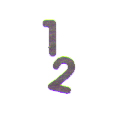 П23. Знает понятие «половина»/ «половинка»П23. Знает понятие «половина»/ «половинка»П23. Знает понятие «половина»/ «половинка»П23. Знает понятие «половина»/ «половинка»П23. Знает понятие «половина»/ «половинка»П23. Знает понятие «половина»/ «половинка»П23. Знает понятие «половина»/ «половинка»П24. Способен выделить два или три предмета из множества (взять два или три орешка)П24. Способен выделить два или три предмета из множества (взять два или три орешка)П24. Способен выделить два или три предмета из множества (взять два или три орешка)П24. Способен выделить два или три предмета из множества (взять два или три орешка)П24. Способен выделить два или три предмета из множества (взять два или три орешка)П24. Способен выделить два или три предмета из множества (взять два или три орешка)П24. Способен выделить два или три предмета из множества (взять два или три орешка)П25. Устанавливает количественные связи (может раздать каждому в группе по две конфеты)П25. Устанавливает количественные связи (может раздать каждому в группе по две конфеты)П25. Устанавливает количественные связи (может раздать каждому в группе по две конфеты)П25. Устанавливает количественные связи (может раздать каждому в группе по две конфеты)П25. Устанавливает количественные связи (может раздать каждому в группе по две конфеты)П25. Устанавливает количественные связи (может раздать каждому в группе по две конфеты)П25. Устанавливает количественные связи (может раздать каждому в группе по две конфеты)П26. Считает до 5П26. Считает до 5П26. Считает до 5П26. Считает до 5П26. Считает до 5П26. Считает до 5П26. Считает до 5П27. Знает количественный состав числа 5 (1,1,1,1,1)П27. Знает количественный состав числа 5 (1,1,1,1,1)П27. Знает количественный состав числа 5 (1,1,1,1,1)П27. Знает количественный состав числа 5 (1,1,1,1,1)П27. Знает количественный состав числа 5 (1,1,1,1,1)П27. Знает количественный состав числа 5 (1,1,1,1,1)П27. Знает количественный состав числа 5 (1,1,1,1,1)П28. Понимает значение целого и его частейП28. Понимает значение целого и его частейП28. Понимает значение целого и его частейП28. Понимает значение целого и его частейП28. Понимает значение целого и его частейП28. Понимает значение целого и его частейП28. Понимает значение целого и его частейП29. Знает порядковый счет в пределах 10П29. Знает порядковый счет в пределах 10П29. Знает порядковый счет в пределах 10П29. Знает порядковый счет в пределах 10П29. Знает порядковый счет в пределах 10П29. Знает порядковый счет в пределах 10П29. Знает порядковый счет в пределах 10П30. Может соотносить количество предметов и числа в пределах 10П30. Может соотносить количество предметов и числа в пределах 10П30. Может соотносить количество предметов и числа в пределах 10П30. Может соотносить количество предметов и числа в пределах 10П30. Может соотносить количество предметов и числа в пределах 10П30. Может соотносить количество предметов и числа в пределах 10П30. Может соотносить количество предметов и числа в пределах 10П31. Составляет предметные множества в пределах 10 (2 фишки и 3 фишки – вместе будет 5 фишек)П31. Составляет предметные множества в пределах 10 (2 фишки и 3 фишки – вместе будет 5 фишек)П31. Составляет предметные множества в пределах 10 (2 фишки и 3 фишки – вместе будет 5 фишек)П31. Составляет предметные множества в пределах 10 (2 фишки и 3 фишки – вместе будет 5 фишек)П31. Составляет предметные множества в пределах 10 (2 фишки и 3 фишки – вместе будет 5 фишек)П31. Составляет предметные множества в пределах 10 (2 фишки и 3 фишки – вместе будет 5 фишек)П31. Составляет предметные множества в пределах 10 (2 фишки и 3 фишки – вместе будет 5 фишек)П32. Раскладывает предметные множества в пределах 10 (7 фишек можно разделить на 4 и 3 фишки)П32. Раскладывает предметные множества в пределах 10 (7 фишек можно разделить на 4 и 3 фишки)П32. Раскладывает предметные множества в пределах 10 (7 фишек можно разделить на 4 и 3 фишки)П32. Раскладывает предметные множества в пределах 10 (7 фишек можно разделить на 4 и 3 фишки)П32. Раскладывает предметные множества в пределах 10 (7 фишек можно разделить на 4 и 3 фишки)П32. Раскладывает предметные множества в пределах 10 (7 фишек можно разделить на 4 и 3 фишки)П32. Раскладывает предметные множества в пределах 10 (7 фишек можно разделить на 4 и 3 фишки)П33. Знает изображение цифрП33. Знает изображение цифрП33. Знает изображение цифрП33. Знает изображение цифрП33. Знает изображение цифрП33. Знает изображение цифрП33. Знает изображение цифрП34. Применяет счет в повседневной жизни, игреП34. Применяет счет в повседневной жизни, игреП34. Применяет счет в повседневной жизни, игреП34. Применяет счет в повседневной жизни, игреП34. Применяет счет в повседневной жизни, игреП34. Применяет счет в повседневной жизни, игреП34. Применяет счет в повседневной жизни, игреП35. Обнаруживает постоянство или изменение количества (было – стало)П35. Обнаруживает постоянство или изменение количества (было – стало)П35. Обнаруживает постоянство или изменение количества (было – стало)П35. Обнаруживает постоянство или изменение количества (было – стало)П35. Обнаруживает постоянство или изменение количества (было – стало)П35. Обнаруживает постоянство или изменение количества (было – стало)П35. Обнаруживает постоянство или изменение количества (было – стало)П36. Решает простые задачи на сложение и вычитаниеП36. Решает простые задачи на сложение и вычитаниеП36. Решает простые задачи на сложение и вычитаниеП36. Решает простые задачи на сложение и вычитаниеП36. Решает простые задачи на сложение и вычитаниеП36. Решает простые задачи на сложение и вычитаниеП36. Решает простые задачи на сложение и вычитаниеП37. Понимает запись простых математических последовательностей (от меньшего числа к большему или наоборот)П37. Понимает запись простых математических последовательностей (от меньшего числа к большему или наоборот)П37. Понимает запись простых математических последовательностей (от меньшего числа к большему или наоборот)П37. Понимает запись простых математических последовательностей (от меньшего числа к большему или наоборот)П37. Понимает запись простых математических последовательностей (от меньшего числа к большему или наоборот)П37. Понимает запись простых математических последовательностей (от меньшего числа к большему или наоборот)П37. Понимает запись простых математических последовательностей (от меньшего числа к большему или наоборот)П38. Понимает смысл числа как символа для выражения количества, длины, веса и т.п.П38. Понимает смысл числа как символа для выражения количества, длины, веса и т.п.П38. Понимает смысл числа как символа для выражения количества, длины, веса и т.п.П38. Понимает смысл числа как символа для выражения количества, длины, веса и т.п.П38. Понимает смысл числа как символа для выражения количества, длины, веса и т.п.П38. Понимает смысл числа как символа для выражения количества, длины, веса и т.п.П38. Понимает смысл числа как символа для выражения количества, длины, веса и т.п.П39. Может считать группы предметов (1 пара, 2 пары)П39. Может считать группы предметов (1 пара, 2 пары)П39. Может считать группы предметов (1 пара, 2 пары)П39. Может считать группы предметов (1 пара, 2 пары)П39. Может считать группы предметов (1 пара, 2 пары)П39. Может считать группы предметов (1 пара, 2 пары)П39. Может считать группы предметов (1 пара, 2 пары)П40. Знает порядковый счет в пределах 20П40. Знает порядковый счет в пределах 20П40. Знает порядковый счет в пределах 20П40. Знает порядковый счет в пределах 20П40. Знает порядковый счет в пределах 20П40. Знает порядковый счет в пределах 20П40. Знает порядковый счет в пределах 20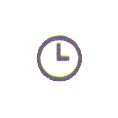 П41. Знает названия времен года и главные различия между нимиП41. Знает названия времен года и главные различия между нимиП41. Знает названия времен года и главные различия между нимиП41. Знает названия времен года и главные различия между нимиП41. Знает названия времен года и главные различия между нимиП41. Знает названия времен года и главные различия между нимиП41. Знает названия времен года и главные различия между нимиП42. Понимает ход времени в распорядке дня (утро-день-вечер-ночь)П42. Понимает ход времени в распорядке дня (утро-день-вечер-ночь)П42. Понимает ход времени в распорядке дня (утро-день-вечер-ночь)П42. Понимает ход времени в распорядке дня (утро-день-вечер-ночь)П42. Понимает ход времени в распорядке дня (утро-день-вечер-ночь)П42. Понимает ход времени в распорядке дня (утро-день-вечер-ночь)П42. Понимает ход времени в распорядке дня (утро-день-вечер-ночь)П43. Знает и применяет понятия, структурирующие время (вчера-сегодня-завтра)П43. Знает и применяет понятия, структурирующие время (вчера-сегодня-завтра)П43. Знает и применяет понятия, структурирующие время (вчера-сегодня-завтра)П43. Знает и применяет понятия, структурирующие время (вчера-сегодня-завтра)П43. Знает и применяет понятия, структурирующие время (вчера-сегодня-завтра)П43. Знает и применяет понятия, структурирующие время (вчера-сегодня-завтра)П43. Знает и применяет понятия, структурирующие время (вчера-сегодня-завтра)П44. Знает последовательность времен года и сезонные изменения (набухли почки, отцвели цветы, начался листопад)П44. Знает последовательность времен года и сезонные изменения (набухли почки, отцвели цветы, начался листопад)П44. Знает последовательность времен года и сезонные изменения (набухли почки, отцвели цветы, начался листопад)П44. Знает последовательность времен года и сезонные изменения (набухли почки, отцвели цветы, начался листопад)П44. Знает последовательность времен года и сезонные изменения (набухли почки, отцвели цветы, начался листопад)П44. Знает последовательность времен года и сезонные изменения (набухли почки, отцвели цветы, начался листопад)П44. Знает последовательность времен года и сезонные изменения (набухли почки, отцвели цветы, начался листопад)П45. Может описать особенности природы и жизни людей в разные времена годаП45. Может описать особенности природы и жизни людей в разные времена годаП45. Может описать особенности природы и жизни людей в разные времена годаП45. Может описать особенности природы и жизни людей в разные времена годаП45. Может описать особенности природы и жизни людей в разные времена годаП45. Может описать особенности природы и жизни людей в разные времена годаП45. Может описать особенности природы и жизни людей в разные времена годаП46. Знает чередование месяцев в годуП46. Знает чередование месяцев в годуП46. Знает чередование месяцев в годуП46. Знает чередование месяцев в годуП46. Знает чередование месяцев в годуП46. Знает чередование месяцев в годуП46. Знает чередование месяцев в годуП47. Знает дни недели и их последовательностьП47. Знает дни недели и их последовательностьП47. Знает дни недели и их последовательностьП47. Знает дни недели и их последовательностьП47. Знает дни недели и их последовательностьП47. Знает дни недели и их последовательностьП47. Знает дни недели и их последовательностьП48. Пользуется календаремП48. Пользуется календаремП48. Пользуется календаремП48. Пользуется календаремП48. Пользуется календаремП48. Пользуется календаремП48. Пользуется календаремП49. Пользуется часамиП49. Пользуется часамиП49. Пользуется часамиП49. Пользуется часамиП49. Пользуется часамиП49. Пользуется часамиП49. Пользуется часамиП50. Использует понятия «сначала», «потом», «до», «после», «раньше», «позже», «одновременно»П50. Использует понятия «сначала», «потом», «до», «после», «раньше», «позже», «одновременно»П50. Использует понятия «сначала», «потом», «до», «после», «раньше», «позже», «одновременно»П50. Использует понятия «сначала», «потом», «до», «после», «раньше», «позже», «одновременно»П50. Использует понятия «сначала», «потом», «до», «после», «раньше», «позже», «одновременно»П50. Использует понятия «сначала», «потом», «до», «после», «раньше», «позже», «одновременно»П50. Использует понятия «сначала», «потом», «до», «после», «раньше», «позже», «одновременно»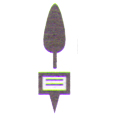 П51. Узнает и называет некоторые цветы (3-5) и деревья (3-5)П51. Узнает и называет некоторые цветы (3-5) и деревья (3-5)П51. Узнает и называет некоторые цветы (3-5) и деревья (3-5)П51. Узнает и называет некоторые цветы (3-5) и деревья (3-5)П51. Узнает и называет некоторые цветы (3-5) и деревья (3-5)П51. Узнает и называет некоторые цветы (3-5) и деревья (3-5)П51. Узнает и называет некоторые цветы (3-5) и деревья (3-5)П52. Узнает и называет некоторых животных (5-7)П52. Узнает и называет некоторых животных (5-7)П52. Узнает и называет некоторых животных (5-7)П52. Узнает и называет некоторых животных (5-7)П52. Узнает и называет некоторых животных (5-7)П52. Узнает и называет некоторых животных (5-7)П52. Узнает и называет некоторых животных (5-7)П53. Различает отдельные явления природы (снег, град, дождь, ветер, туман)П53. Различает отдельные явления природы (снег, град, дождь, ветер, туман)П53. Различает отдельные явления природы (снег, град, дождь, ветер, туман)П53. Различает отдельные явления природы (снег, град, дождь, ветер, туман)П53. Различает отдельные явления природы (снег, град, дождь, ветер, туман)П53. Различает отдельные явления природы (снег, град, дождь, ветер, туман)П53. Различает отдельные явления природы (снег, град, дождь, ветер, туман)П54. Различает диких и домашних животныхП54. Различает диких и домашних животныхП54. Различает диких и домашних животныхП54. Различает диких и домашних животныхП54. Различает диких и домашних животныхП54. Различает диких и домашних животныхП54. Различает диких и домашних животныхП55. Узнает и называет некоторых насекомых и птицП55. Узнает и называет некоторых насекомых и птицП55. Узнает и называет некоторых насекомых и птицП55. Узнает и называет некоторых насекомых и птицП55. Узнает и называет некоторых насекомых и птицП55. Узнает и называет некоторых насекомых и птицП55. Узнает и называет некоторых насекомых и птицП56. Правильно называет детенышей некоторых животныхП56. Правильно называет детенышей некоторых животныхП56. Правильно называет детенышей некоторых животныхП56. Правильно называет детенышей некоторых животныхП56. Правильно называет детенышей некоторых животныхП56. Правильно называет детенышей некоторых животныхП56. Правильно называет детенышей некоторых животныхП57. Знает особенности некоторых природных материалов: вода (прозрачная, льется), камень (твердый, тяжелый), песка(желтый, рассыпается)П57. Знает особенности некоторых природных материалов: вода (прозрачная, льется), камень (твердый, тяжелый), песка(желтый, рассыпается)П57. Знает особенности некоторых природных материалов: вода (прозрачная, льется), камень (твердый, тяжелый), песка(желтый, рассыпается)П57. Знает особенности некоторых природных материалов: вода (прозрачная, льется), камень (твердый, тяжелый), песка(желтый, рассыпается)П57. Знает особенности некоторых природных материалов: вода (прозрачная, льется), камень (твердый, тяжелый), песка(желтый, рассыпается)П57. Знает особенности некоторых природных материалов: вода (прозрачная, льется), камень (твердый, тяжелый), песка(желтый, рассыпается)П57. Знает особенности некоторых природных материалов: вода (прозрачная, льется), камень (твердый, тяжелый), песка(желтый, рассыпается)П58. Знает, различает овощи, фрукты, ягодыП58. Знает, различает овощи, фрукты, ягодыП58. Знает, различает овощи, фрукты, ягодыП58. Знает, различает овощи, фрукты, ягодыП58. Знает, различает овощи, фрукты, ягодыП58. Знает, различает овощи, фрукты, ягодыП58. Знает, различает овощи, фрукты, ягодыП59. Знает опасные явления природы (гроза, ураган, шторм, наводнение)П59. Знает опасные явления природы (гроза, ураган, шторм, наводнение)П59. Знает опасные явления природы (гроза, ураган, шторм, наводнение)П59. Знает опасные явления природы (гроза, ураган, шторм, наводнение)П59. Знает опасные явления природы (гроза, ураган, шторм, наводнение)П59. Знает опасные явления природы (гроза, ураган, шторм, наводнение)П59. Знает опасные явления природы (гроза, ураган, шторм, наводнение)П60. Классифицирует растения (деревья, цветы) и животных (рыбы, птицы, звери, домашние животные)П60. Классифицирует растения (деревья, цветы) и животных (рыбы, птицы, звери, домашние животные)П60. Классифицирует растения (деревья, цветы) и животных (рыбы, птицы, звери, домашние животные)П60. Классифицирует растения (деревья, цветы) и животных (рыбы, птицы, звери, домашние животные)П60. Классифицирует растения (деревья, цветы) и животных (рыбы, птицы, звери, домашние животные)П60. Классифицирует растения (деревья, цветы) и животных (рыбы, птицы, звери, домашние животные)П60. Классифицирует растения (деревья, цветы) и животных (рыбы, птицы, звери, домашние животные)П61.Рзаличает агрегатные состояния вещества (жидкость, твердое тело, газ/пар)П61.Рзаличает агрегатные состояния вещества (жидкость, твердое тело, газ/пар)П61.Рзаличает агрегатные состояния вещества (жидкость, твердое тело, газ/пар)П61.Рзаличает агрегатные состояния вещества (жидкость, твердое тело, газ/пар)П61.Рзаличает агрегатные состояния вещества (жидкость, твердое тело, газ/пар)П61.Рзаличает агрегатные состояния вещества (жидкость, твердое тело, газ/пар)П61.Рзаличает агрегатные состояния вещества (жидкость, твердое тело, газ/пар)П62.Знает о существовании круговорота воды в природе, может его описатьП62.Знает о существовании круговорота воды в природе, может его описатьП62.Знает о существовании круговорота воды в природе, может его описатьП62.Знает о существовании круговорота воды в природе, может его описатьП62.Знает о существовании круговорота воды в природе, может его описатьП62.Знает о существовании круговорота воды в природе, может его описатьП62.Знает о существовании круговорота воды в природе, может его описатьП63. Знает основные элементы погоды, может ее описатьП63. Знает основные элементы погоды, может ее описатьП63. Знает основные элементы погоды, может ее описатьП63. Знает основные элементы погоды, может ее описатьП63. Знает основные элементы погоды, может ее описатьП63. Знает основные элементы погоды, может ее описатьП63. Знает основные элементы погоды, может ее описатьП64. Знает некоторые физические явления (магнетизм, сила тяжести)П64. Знает некоторые физические явления (магнетизм, сила тяжести)П64. Знает некоторые физические явления (магнетизм, сила тяжести)П64. Знает некоторые физические явления (магнетизм, сила тяжести)П64. Знает некоторые физические явления (магнетизм, сила тяжести)П64. Знает некоторые физические явления (магнетизм, сила тяжести)П64. Знает некоторые физические явления (магнетизм, сила тяжести)П65.Знает основные названия животных и растений РоссииП65.Знает основные названия животных и растений РоссииП65.Знает основные названия животных и растений РоссииП65.Знает основные названия животных и растений РоссииП65.Знает основные названия животных и растений РоссииП65.Знает основные названия животных и растений РоссииП65.Знает основные названия животных и растений РоссииП66. Знает и различает по виду основные грибы (белый гриб, лисичка, мухомор)П66. Знает и различает по виду основные грибы (белый гриб, лисичка, мухомор)П66. Знает и различает по виду основные грибы (белый гриб, лисичка, мухомор)П66. Знает и различает по виду основные грибы (белый гриб, лисичка, мухомор)П66. Знает и различает по виду основные грибы (белый гриб, лисичка, мухомор)П66. Знает и различает по виду основные грибы (белый гриб, лисичка, мухомор)П66. Знает и различает по виду основные грибы (белый гриб, лисичка, мухомор)П67. Знает понятие пищевых цепочек и может классифицировать некоторых животных (травоядные, хищники)П67. Знает понятие пищевых цепочек и может классифицировать некоторых животных (травоядные, хищники)П67. Знает понятие пищевых цепочек и может классифицировать некоторых животных (травоядные, хищники)П67. Знает понятие пищевых цепочек и может классифицировать некоторых животных (травоядные, хищники)П67. Знает понятие пищевых цепочек и может классифицировать некоторых животных (травоядные, хищники)П67. Знает понятие пищевых цепочек и может классифицировать некоторых животных (травоядные, хищники)П67. Знает понятие пищевых цепочек и может классифицировать некоторых животных (травоядные, хищники)П68. Знает основные природные закономерности на Земле (жаркий и холодный пояса)П68. Знает основные природные закономерности на Земле (жаркий и холодный пояса)П68. Знает основные природные закономерности на Земле (жаркий и холодный пояса)П68. Знает основные природные закономерности на Земле (жаркий и холодный пояса)П68. Знает основные природные закономерности на Земле (жаркий и холодный пояса)П68. Знает основные природные закономерности на Земле (жаркий и холодный пояса)П68. Знает основные природные закономерности на Земле (жаркий и холодный пояса)П69. Знает о существовании и особенностях людей разных расП69. Знает о существовании и особенностях людей разных расП69. Знает о существовании и особенностях людей разных расП69. Знает о существовании и особенностях людей разных расП69. Знает о существовании и особенностях людей разных расП69. Знает о существовании и особенностях людей разных расП69. Знает о существовании и особенностях людей разных расШаги развитиягодыгодыгодыВозрастВозрастВозрастВозрастВозрастВозрастВозрастВозрастВозрастВозрастВозрастВозрастВозрастВозрастВозрастВозрастВозрастВозрастВозрастВозрастВозрастВозрастВозрастВозрастВозрастВозрастВозрастВозрастВозрастВозрастВозрастВозрастВозрастВозрастВозрастВозрастВозрастВозрастВозрастВозрастВозрастВозрастВозрастВозрастВозрастВозрастВозрастВозрастВозрастВозрастВозрастВозрастВозрастВозрастВозрастВозрастШаги развитиягодыгодыгоды33333От 3 до 4 летОт 3 до 4 летОт 3 до 4 летОт 3 до 4 летОт 3 до 4 летОт 3 до 4 летОт 3 до 4 летОт 3 до 4 летОт 3 до 4 летОт 3 до 4 летОт 3 до 4 летОт 3 до 4 летОт 3 до 4 летОт 3 до 4 летОт 3 до 4 летОт 4 до 5 летОт 4 до 5 летОт 4 до 5 летОт 4 до 5 летОт 4 до 5 летОт 4 до 5 летОт 4 до 5 летОт 4 до 5 летОт 4 до 5 летОт 4 до 5 летОт 4 до 5 летОт 4 до 5 летОт 4 до 5 летОт 4 до 5 летОт 4 до 5 летОт 4 до 5 летОт 4 до 5 летОт 4 до 5 летОт 5 до 6 летОт 5 до 6 летОт 5 до 6 летОт 5 до 6 летОт 5 до 6 летОт 5 до 6 летОт 5 до 6 летОт 5 до 6 летОт 5 до 6 летОт 5 до 6 летОт 5 до 6 летОт 6 до 7 летОт 6 до 7 летОт 6 до 7 летОт 6 до 7 летОт 6 до 7 летОт 6 до 7 летОт 6 до 7 летмесяцымесяцы3636363636363636364040404343434646464646494949495252525555555555555858585858616161616164646767707073737676797982месяцымесяцы3636363636383838384141414444444747474747505050505353535656565656565959595959626262626265656868717174747777808083месяцымесяцы3636363636393939394242424545454848484848515151515454545757575757576060606060636363636366666969727275757575818184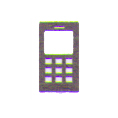 П70.  Проявляет интерес к техническим игрушкам (различным машинам, роботам), умеет ими пользоватьсяП70.  Проявляет интерес к техническим игрушкам (различным машинам, роботам), умеет ими пользоватьсяП70.  Проявляет интерес к техническим игрушкам (различным машинам, роботам), умеет ими пользоватьсяП71. Может пользоваться простыми инструментами (молотком, отверткой, ножницами)П71. Может пользоваться простыми инструментами (молотком, отверткой, ножницами)П71. Может пользоваться простыми инструментами (молотком, отверткой, ножницами)П72. Знает названия основных средств транспортаП72. Знает названия основных средств транспортаП72. Знает названия основных средств транспортаП73. Знает назначение некоторых технических средств (связи, бытовой, строительной, сельскохозяйственной техники)П73. Знает назначение некоторых технических средств (связи, бытовой, строительной, сельскохозяйственной техники)П73. Знает назначение некоторых технических средств (связи, бытовой, строительной, сельскохозяйственной техники)П74. Пользуется стационарным/мобильным телефономП74. Пользуется стационарным/мобильным телефономП74. Пользуется стационарным/мобильным телефономП75. Пользуется компьютеромП75. Пользуется компьютеромП75. Пользуется компьютером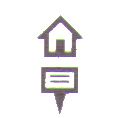 П76. Знает название своего города/поселка/селаП76. Знает название своего города/поселка/селаП76. Знает название своего города/поселка/селаП77. Знает название улицы, на которой живетП77. Знает название улицы, на которой живетП77. Знает название улицы, на которой живетП78. Знает название столицы РоссииП78. Знает название столицы РоссииП78. Знает название столицы РоссииП79. Знает имена, отчества и фамилии членов своей семьиП79. Знает имена, отчества и фамилии членов своей семьиП79. Знает имена, отчества и фамилии членов своей семьиП80. Знает и называет некоторые профессии, в т.ч. профессии своих родителейП80. Знает и называет некоторые профессии, в т.ч. профессии своих родителейП80. Знает и называет некоторые профессии, в т.ч. профессии своих родителейП81. Знает основные праздники, которые отмечаются в РоссииП81. Знает основные праздники, которые отмечаются в РоссииП81. Знает основные праздники, которые отмечаются в РоссииП82. Знает главные достопримечательности своего горда/селаП82. Знает главные достопримечательности своего горда/селаП82. Знает главные достопримечательности своего горда/селаП83. Знает флаг, герб, гимн РоссииП83. Знает флаг, герб, гимн РоссииП83. Знает флаг, герб, гимн РоссииП84. Знает названия крупных городов России (не менее 3)П84. Знает названия крупных городов России (не менее 3)П84. Знает названия крупных городов России (не менее 3)П85. Знает название крупных природных объектов России (рек, озер, гор, морей)П85. Знает название крупных природных объектов России (рек, озер, гор, морей)П85. Знает название крупных природных объектов России (рек, озер, гор, морей)П86.Знает некоторые национальные обычаи и традиции своего народаП86.Знает некоторые национальные обычаи и традиции своего народаП86.Знает некоторые национальные обычаи и традиции своего народаР        РЕЧЕВОЕ РАЗВИТИЕ        РЕЧЕВОЕ РАЗВИТИЕ        РЕЧЕВОЕ РАЗВИТИЕ        РЕЧЕВОЕ РАЗВИТИЕ        РЕЧЕВОЕ РАЗВИТИЕ        РЕЧЕВОЕ РАЗВИТИЕ        РЕЧЕВОЕ РАЗВИТИЕ        РЕЧЕВОЕ РАЗВИТИЕ        РЕЧЕВОЕ РАЗВИТИЕ        РЕЧЕВОЕ РАЗВИТИЕ        РЕЧЕВОЕ РАЗВИТИЕ        РЕЧЕВОЕ РАЗВИТИЕ        РЕЧЕВОЕ РАЗВИТИЕ        РЕЧЕВОЕ РАЗВИТИЕ        РЕЧЕВОЕ РАЗВИТИЕ        РЕЧЕВОЕ РАЗВИТИЕ        РЕЧЕВОЕ РАЗВИТИЕ        РЕЧЕВОЕ РАЗВИТИЕ        РЕЧЕВОЕ РАЗВИТИЕ        РЕЧЕВОЕ РАЗВИТИЕ        РЕЧЕВОЕ РАЗВИТИЕ        РЕЧЕВОЕ РАЗВИТИЕ        РЕЧЕВОЕ РАЗВИТИЕ        РЕЧЕВОЕ РАЗВИТИЕ        РЕЧЕВОЕ РАЗВИТИЕ        РЕЧЕВОЕ РАЗВИТИЕ        РЕЧЕВОЕ РАЗВИТИЕ        РЕЧЕВОЕ РАЗВИТИЕ        РЕЧЕВОЕ РАЗВИТИЕ        РЕЧЕВОЕ РАЗВИТИЕ        РЕЧЕВОЕ РАЗВИТИЕ        РЕЧЕВОЕ РАЗВИТИЕ        РЕЧЕВОЕ РАЗВИТИЕ        РЕЧЕВОЕ РАЗВИТИЕ        РЕЧЕВОЕ РАЗВИТИЕ        РЕЧЕВОЕ РАЗВИТИЕ        РЕЧЕВОЕ РАЗВИТИЕ        РЕЧЕВОЕ РАЗВИТИЕ        РЕЧЕВОЕ РАЗВИТИЕ        РЕЧЕВОЕ РАЗВИТИЕ        РЕЧЕВОЕ РАЗВИТИЕ        РЕЧЕВОЕ РАЗВИТИЕ        РЕЧЕВОЕ РАЗВИТИЕ        РЕЧЕВОЕ РАЗВИТИЕ        РЕЧЕВОЕ РАЗВИТИЕ        РЕЧЕВОЕ РАЗВИТИЕ        РЕЧЕВОЕ РАЗВИТИЕ        РЕЧЕВОЕ РАЗВИТИЕ        РЕЧЕВОЕ РАЗВИТИЕ        РЕЧЕВОЕ РАЗВИТИЕ        РЕЧЕВОЕ РАЗВИТИЕ        РЕЧЕВОЕ РАЗВИТИЕ        РЕЧЕВОЕ РАЗВИТИЕ        РЕЧЕВОЕ РАЗВИТИЕ        РЕЧЕВОЕ РАЗВИТИЕ        РЕЧЕВОЕ РАЗВИТИЕ        РЕЧЕВОЕ РАЗВИТИЕ        РЕЧЕВОЕ РАЗВИТИЕ        РЕЧЕВОЕ РАЗВИТИЕ        РЕЧЕВОЕ РАЗВИТИЕ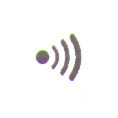 Р1. Заменяет/сопровождает некоторые свои действия словамиР1. Заменяет/сопровождает некоторые свои действия словамиР1. Заменяет/сопровождает некоторые свои действия словамиР2. Говорит о  том, что видит на картинкеР2. Говорит о  том, что видит на картинкеР2. Говорит о  том, что видит на картинкеР3. Говорит целыми предложениями из 3-5 словР3. Говорит целыми предложениями из 3-5 словР3. Говорит целыми предложениями из 3-5 словР4. Самостоятельно строит рассказ о каком-либо событииР4. Самостоятельно строит рассказ о каком-либо событииР4. Самостоятельно строит рассказ о каком-либо событииР5. Способен логично продолжить начатый рассказР5. Способен логично продолжить начатый рассказР5. Способен логично продолжить начатый рассказР6. Задает вопросы (в т.ч. основной вопрос – «Почему?»)Р6. Задает вопросы (в т.ч. основной вопрос – «Почему?»)Р6. Задает вопросы (в т.ч. основной вопрос – «Почему?»)Р7. Понимает заданные вопросы и отвечает на нихР7. Понимает заданные вопросы и отвечает на нихР7. Понимает заданные вопросы и отвечает на нихР8. Строит сложные предложенияР8. Строит сложные предложенияР8. Строит сложные предложенияР9. Правильно употребляет имена прилагательные и местоименияР9. Правильно употребляет имена прилагательные и местоименияР9. Правильно употребляет имена прилагательные и местоименияР10. Правильно употребляет множественное числоР10. Правильно употребляет множественное числоР10. Правильно употребляет множественное числоР11. Пытается объяснить наблюдаемые явления и событияР11. Пытается объяснить наблюдаемые явления и событияР11. Пытается объяснить наблюдаемые явления и событияР12. Использует в речи вежливые обращения, различные интонации, мимику соответственно содержаниюР12. Использует в речи вежливые обращения, различные интонации, мимику соответственно содержаниюР12. Использует в речи вежливые обращения, различные интонации, мимику соответственно содержаниюР13. Правильно использует слова-обобщения (фрукты, овощи, деревья, птицы, посуда, мебель)Р13. Правильно использует слова-обобщения (фрукты, овощи, деревья, птицы, посуда, мебель)Р13. Правильно использует слова-обобщения (фрукты, овощи, деревья, птицы, посуда, мебель)Р14. Описывает положения предметов по отношению к себе («передо мной на тумбочке»)Р14. Описывает положения предметов по отношению к себе («передо мной на тумбочке»)Р14. Описывает положения предметов по отношению к себе («передо мной на тумбочке»)Р15. Правильно согласовывает слова предложениях, используя предлоги Р15. Правильно согласовывает слова предложениях, используя предлоги Р15. Правильно согласовывает слова предложениях, используя предлоги Р16. Свободно использует все части речиР16. Свободно использует все части речиР16. Свободно использует все части речиР17. Свободно использует сложные предложения в разных видовР17. Свободно использует сложные предложения в разных видовР17. Свободно использует сложные предложения в разных видовР18. Заменяет слова синонимами, подбирает эпитетыР18. Заменяет слова синонимами, подбирает эпитетыР18. Заменяет слова синонимами, подбирает эпитетыР19. Понимает разные значения многозначных словР19. Понимает разные значения многозначных словР19. Понимает разные значения многозначных словР20. Составляет описание предметов по образцуР20. Составляет описание предметов по образцуР20. Составляет описание предметов по образцуР21. Составляет подробный структурированный рассказ по картине/серии картинокР21. Составляет подробный структурированный рассказ по картине/серии картинокР21. Составляет подробный структурированный рассказ по картине/серии картинокР22. Рассказывает истории или случаи из жизни в правильной последовательности событийР22. Рассказывает истории или случаи из жизни в правильной последовательности событийР22. Рассказывает истории или случаи из жизни в правильной последовательности событийР23. Может вести диалог (слушает, реагирует на высказывания, отвечает, задает вопросы)Р23. Может вести диалог (слушает, реагирует на высказывания, отвечает, задает вопросы)Р23. Может вести диалог (слушает, реагирует на высказывания, отвечает, задает вопросы)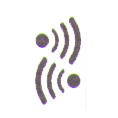 Р24. Говорит понятно (не только для близких, но и для посторонних людей)Р24. Говорит понятно (не только для близких, но и для посторонних людей)Р24. Говорит понятно (не только для близких, но и для посторонних людей)Р25. Отчетливо произносит слова, разделяет их в речиР25. Отчетливо произносит слова, разделяет их в речиР25. Отчетливо произносит слова, разделяет их в речиР26. Узнает первый звук в словеР26. Узнает первый звук в словеР26. Узнает первый звук в словеР27. Различает звуки в словахР27. Различает звуки в словахР27. Различает звуки в словахР28. Делит слова на слогиР28. Делит слова на слогиР28. Делит слова на слогиР29. Подбирает рифмы к словамР29. Подбирает рифмы к словамР29. Подбирает рифмы к словам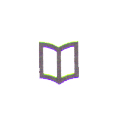 Р30. Способен следить за сюжетом  длинного рассказа, сказки, историиР30. Способен следить за сюжетом  длинного рассказа, сказки, историиР30. Способен следить за сюжетом  длинного рассказа, сказки, историиР31. Устанавливает связь между текстом и иллюстрациями в книгеР31. Устанавливает связь между текстом и иллюстрациями в книгеР31. Устанавливает связь между текстом и иллюстрациями в книгеР32. Устанавливает связь между историями и собственным опытом («Я тоже видел…», «И у нас было…»)Р32. Устанавливает связь между историями и собственным опытом («Я тоже видел…», «И у нас было…»)Р32. Устанавливает связь между историями и собственным опытом («Я тоже видел…», «И у нас было…»)Р33. Пересказывает сказки, истории, рассказыР33. Пересказывает сказки, истории, рассказыР33. Пересказывает сказки, истории, рассказыР34. Заучивает стихи и читает их перед зрителями (другими детьми и взрослыми)Р34. Заучивает стихи и читает их перед зрителями (другими детьми и взрослыми)Р34. Заучивает стихи и читает их перед зрителями (другими детьми и взрослыми)Р35. Знает название некоторых детских литературных произведении/любимых сказок и рассказовР35. Знает название некоторых детских литературных произведении/любимых сказок и рассказовР35. Знает название некоторых детских литературных произведении/любимых сказок и рассказовШаги развитиягодыгодыгодыВозрастВозрастВозрастВозрастВозрастВозрастВозрастВозрастВозрастВозрастВозрастВозрастВозрастВозрастВозрастВозрастВозрастВозрастВозрастВозрастВозрастВозрастВозрастВозрастВозрастВозрастВозрастВозрастВозрастВозрастВозрастШаги развитиягодыгодыгоды3От 3 до 4 летОт 3 до 4 летОт 3 до 4 летОт 3 до 4 летОт 3 до 4 летОт 3 до 4 летОт 3 до 4 летОт 3 до 4 летОт 4 до 5 летОт 4 до 5 летОт 4 до 5 летОт 4 до 5 летОт 4 до 5 летОт 4 до 5 летОт 4 до 5 летОт 4 до 5 летОт 5 до 6 летОт 5 до 6 летОт 5 до 6 летОт 5 до 6 летОт 5 до 6 летОт 5 до 6 летОт 5 до 6 летОт 6 до 7 летОт 6 до 7 летОт 6 до 7 летОт 6 до 7 летОт 6 до 7 летОт 6 до 7 летОт 6 до 7 летмесяцымесяцы36363640404343464649495252555558586161646767707073737676797982месяцымесяцы36383841414444474750505353565659596262656868717174747777808083месяцымесяцы36393942424545484851515454575760606363666969727275757575818184Р36. Пытается читать Р36. Пытается читать Р36. Пытается читать Р37. Может узнать по прочитанному взрослым отрывку произведение детской литературыР37. Может узнать по прочитанному взрослым отрывку произведение детской литературыР37. Может узнать по прочитанному взрослым отрывку произведение детской литературыР38. Знает имена известных детских писателей и поэтовР38. Знает имена известных детских писателей и поэтовР38. Знает имена известных детских писателей и поэтов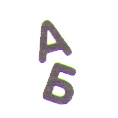 Р39. Проявляет интерес к буквам, знает и различает начертания некоторых буквР39. Проявляет интерес к буквам, знает и различает начертания некоторых буквР39. Проявляет интерес к буквам, знает и различает начертания некоторых буквР40. Пытается писать буквыР40. Пытается писать буквыР40. Пытается писать буквыР41. Пытается писать словаР41. Пытается писать словаР41. Пытается писать словаР42. Подбирает по буквам соответствующие словаР42. Подбирает по буквам соответствующие словаР42. Подбирает по буквам соответствующие словаР43. Знает написание отдельных слов (своего имени, названий некоторых предметов)Р43. Знает написание отдельных слов (своего имени, названий некоторых предметов)Р43. Знает написание отдельных слов (своего имени, названий некоторых предметов)Р44. Может писать слова и короткие предложенияР44. Может писать слова и короткие предложенияР44. Может писать слова и короткие предложенияХ      ХУДОЖЕСТВЕННО-ЭСТЕТИЧЕСКОЕ РАЗВИТИЕ      ХУДОЖЕСТВЕННО-ЭСТЕТИЧЕСКОЕ РАЗВИТИЕ      ХУДОЖЕСТВЕННО-ЭСТЕТИЧЕСКОЕ РАЗВИТИЕ      ХУДОЖЕСТВЕННО-ЭСТЕТИЧЕСКОЕ РАЗВИТИЕ      ХУДОЖЕСТВЕННО-ЭСТЕТИЧЕСКОЕ РАЗВИТИЕ      ХУДОЖЕСТВЕННО-ЭСТЕТИЧЕСКОЕ РАЗВИТИЕ      ХУДОЖЕСТВЕННО-ЭСТЕТИЧЕСКОЕ РАЗВИТИЕ      ХУДОЖЕСТВЕННО-ЭСТЕТИЧЕСКОЕ РАЗВИТИЕ      ХУДОЖЕСТВЕННО-ЭСТЕТИЧЕСКОЕ РАЗВИТИЕ      ХУДОЖЕСТВЕННО-ЭСТЕТИЧЕСКОЕ РАЗВИТИЕ      ХУДОЖЕСТВЕННО-ЭСТЕТИЧЕСКОЕ РАЗВИТИЕ      ХУДОЖЕСТВЕННО-ЭСТЕТИЧЕСКОЕ РАЗВИТИЕ      ХУДОЖЕСТВЕННО-ЭСТЕТИЧЕСКОЕ РАЗВИТИЕ      ХУДОЖЕСТВЕННО-ЭСТЕТИЧЕСКОЕ РАЗВИТИЕ      ХУДОЖЕСТВЕННО-ЭСТЕТИЧЕСКОЕ РАЗВИТИЕ      ХУДОЖЕСТВЕННО-ЭСТЕТИЧЕСКОЕ РАЗВИТИЕ      ХУДОЖЕСТВЕННО-ЭСТЕТИЧЕСКОЕ РАЗВИТИЕ      ХУДОЖЕСТВЕННО-ЭСТЕТИЧЕСКОЕ РАЗВИТИЕ      ХУДОЖЕСТВЕННО-ЭСТЕТИЧЕСКОЕ РАЗВИТИЕ      ХУДОЖЕСТВЕННО-ЭСТЕТИЧЕСКОЕ РАЗВИТИЕ      ХУДОЖЕСТВЕННО-ЭСТЕТИЧЕСКОЕ РАЗВИТИЕ      ХУДОЖЕСТВЕННО-ЭСТЕТИЧЕСКОЕ РАЗВИТИЕ      ХУДОЖЕСТВЕННО-ЭСТЕТИЧЕСКОЕ РАЗВИТИЕ      ХУДОЖЕСТВЕННО-ЭСТЕТИЧЕСКОЕ РАЗВИТИЕ      ХУДОЖЕСТВЕННО-ЭСТЕТИЧЕСКОЕ РАЗВИТИЕ      ХУДОЖЕСТВЕННО-ЭСТЕТИЧЕСКОЕ РАЗВИТИЕ      ХУДОЖЕСТВЕННО-ЭСТЕТИЧЕСКОЕ РАЗВИТИЕ      ХУДОЖЕСТВЕННО-ЭСТЕТИЧЕСКОЕ РАЗВИТИЕ      ХУДОЖЕСТВЕННО-ЭСТЕТИЧЕСКОЕ РАЗВИТИЕ      ХУДОЖЕСТВЕННО-ЭСТЕТИЧЕСКОЕ РАЗВИТИЕ      ХУДОЖЕСТВЕННО-ЭСТЕТИЧЕСКОЕ РАЗВИТИЕ      ХУДОЖЕСТВЕННО-ЭСТЕТИЧЕСКОЕ РАЗВИТИЕ      ХУДОЖЕСТВЕННО-ЭСТЕТИЧЕСКОЕ РАЗВИТИЕ      ХУДОЖЕСТВЕННО-ЭСТЕТИЧЕСКОЕ РАЗВИТИЕ      ХУДОЖЕСТВЕННО-ЭСТЕТИЧЕСКОЕ РАЗВИТИЕХ1             Музыка и танец             Музыка и танец             Музыка и танец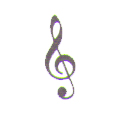 Х1.1. Играет на доступных музыкальных инструментах (бубен, дудочка, ксилофонХ1.1. Играет на доступных музыкальных инструментах (бубен, дудочка, ксилофонХ1.1. Играет на доступных музыкальных инструментах (бубен, дудочка, ксилофонХ1.2.Демонстрирует элементарные вокально-хоровые навыки (поет вместе с другими детьми)Х1.2.Демонстрирует элементарные вокально-хоровые навыки (поет вместе с другими детьми)Х1.2.Демонстрирует элементарные вокально-хоровые навыки (поет вместе с другими детьми)Х1.3. Знает названия некоторых музыкальных инструментовХ1.3. Знает названия некоторых музыкальных инструментовХ1.3. Знает названия некоторых музыкальных инструментовХ1.4.Знает основные свойства звуков (высокие-низкие, громкие-тихие)Х1.4.Знает основные свойства звуков (высокие-низкие, громкие-тихие)Х1.4.Знает основные свойства звуков (высокие-низкие, громкие-тихие)Х1.5.Различает особенности звуков в музыкальном произведении (высоту звучания, динамику)Х1.5.Различает особенности звуков в музыкальном произведении (высоту звучания, динамику)Х1.5.Различает особенности звуков в музыкальном произведении (высоту звучания, динамику)Х1.6. Проявляет способность внимательно слушать музыкальные произведенияХ1.6. Проявляет способность внимательно слушать музыкальные произведенияХ1.6. Проявляет способность внимательно слушать музыкальные произведенияХ1.7.Узнает знакомые мелодии при повторном их прослушиванииХ1.7.Узнает знакомые мелодии при повторном их прослушиванииХ1.7.Узнает знакомые мелодии при повторном их прослушиванииХ1.8. Способен повторить знакомую мелодиюХ1.8. Способен повторить знакомую мелодиюХ1.8. Способен повторить знакомую мелодиюХ1.9. Проявляет способность к сольному исполнению песенХ1.9. Проявляет способность к сольному исполнению песенХ1.9. Проявляет способность к сольному исполнению песенХ1.10. Различает звучания некоторых музыкальных инструментовХ1.10. Различает звучания некоторых музыкальных инструментовХ1.10. Различает звучания некоторых музыкальных инструментовХ1.11. Различает виды музыкального искусства (народные песни, опера, эстрадные песни)Х1.11. Различает виды музыкального искусства (народные песни, опера, эстрадные песни)Х1.11. Различает виды музыкального искусства (народные песни, опера, эстрадные песни)Х1.12. Знает имена некоторых известных композиторовХ1.12. Знает имена некоторых известных композиторовХ1.12. Знает имена некоторых известных композиторов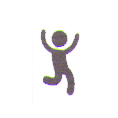 Х1.13. Выполняет заданные движения под музыку (притоптывает, делает повороты туловища в такт)Х1.13. Выполняет заданные движения под музыку (притоптывает, делает повороты туловища в такт)Х1.13. Выполняет заданные движения под музыку (притоптывает, делает повороты туловища в такт)Х1.14. Произвольно двигается под музыку (фантазийный танец)Х1.14. Произвольно двигается под музыку (фантазийный танец)Х1.14. Произвольно двигается под музыку (фантазийный танец)Х1.15. Двигается под музыку, последовательно повторяя определенные движенияХ1.15. Двигается под музыку, последовательно повторяя определенные движенияХ1.15. Двигается под музыку, последовательно повторяя определенные движенияХ1.16. Выполняет элементы танцев (народных и современных)Х1.16. Выполняет элементы танцев (народных и современных)Х1.16. Выполняет элементы танцев (народных и современных)Х1.17. Выполняет танцевальные движения с различными атрибутами (лентами, цветами, шарами)Х1.17. Выполняет танцевальные движения с различными атрибутами (лентами, цветами, шарами)Х1.17. Выполняет танцевальные движения с различными атрибутами (лентами, цветами, шарами)Х1.18. Выполняет несложные перестроения по схеме танца под руководством взрослогоХ1.18. Выполняет несложные перестроения по схеме танца под руководством взрослогоХ1.18. Выполняет несложные перестроения по схеме танца под руководством взрослогоХ2      Изобразительное искусство, конструирование и моделирование      Изобразительное искусство, конструирование и моделирование      Изобразительное искусство, конструирование и моделирование      Изобразительное искусство, конструирование и моделирование      Изобразительное искусство, конструирование и моделирование      Изобразительное искусство, конструирование и моделирование      Изобразительное искусство, конструирование и моделирование      Изобразительное искусство, конструирование и моделирование      Изобразительное искусство, конструирование и моделирование      Изобразительное искусство, конструирование и моделирование      Изобразительное искусство, конструирование и моделирование      Изобразительное искусство, конструирование и моделирование      Изобразительное искусство, конструирование и моделирование      Изобразительное искусство, конструирование и моделирование      Изобразительное искусство, конструирование и моделирование      Изобразительное искусство, конструирование и моделирование      Изобразительное искусство, конструирование и моделирование      Изобразительное искусство, конструирование и моделирование      Изобразительное искусство, конструирование и моделирование      Изобразительное искусство, конструирование и моделирование      Изобразительное искусство, конструирование и моделирование      Изобразительное искусство, конструирование и моделирование      Изобразительное искусство, конструирование и моделирование      Изобразительное искусство, конструирование и моделирование      Изобразительное искусство, конструирование и моделирование      Изобразительное искусство, конструирование и моделирование      Изобразительное искусство, конструирование и моделирование      Изобразительное искусство, конструирование и моделирование      Изобразительное искусство, конструирование и моделирование      Изобразительное искусство, конструирование и моделирование      Изобразительное искусство, конструирование и моделирование      Изобразительное искусство, конструирование и моделирование      Изобразительное искусство, конструирование и моделирование      Изобразительное искусство, конструирование и моделирование      Изобразительное искусство, конструирование и моделирование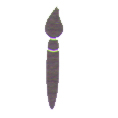 Х2.1 Рисует простые изобразительные формы карандашами, фломастерами, мелкамиХ2.1 Рисует простые изобразительные формы карандашами, фломастерами, мелкамиХ2.1 Рисует простые изобразительные формы карандашами, фломастерами, мелкамиХ2.2 Подбирает подходящие цвета по образцуХ2.2 Подбирает подходящие цвета по образцуХ2.2 Подбирает подходящие цвета по образцуХ2.3 Раскрашивает простые изобразительные формыХ2.3 Раскрашивает простые изобразительные формыХ2.3 Раскрашивает простые изобразительные формыХ2.4 Отображает в рисунке заданную тему (предметы, персонажи, сюжеты)Х2.4 Отображает в рисунке заданную тему (предметы, персонажи, сюжеты)Х2.4 Отображает в рисунке заданную тему (предметы, персонажи, сюжеты)Х2.5 Проявляет способность рисовать по собственному замыслуХ2.5 Проявляет способность рисовать по собственному замыслуХ2.5 Проявляет способность рисовать по собственному замыслуХ2.6 Рисует краскамиХ2.6 Рисует краскамиХ2.6 Рисует краскамиХ2.7 Раскрашивает сложные изобразительные формы (не выходит за контур)Х2.7 Раскрашивает сложные изобразительные формы (не выходит за контур)Х2.7 Раскрашивает сложные изобразительные формы (не выходит за контур)Х2.8 Самостоятельно подбирает цвета, соответствующие изображениямХ2.8 Самостоятельно подбирает цвета, соответствующие изображениямХ2.8 Самостоятельно подбирает цвета, соответствующие изображениямХ2.9 Рисует сложные,  насыщенные деталями изображения, отчетливо передавая формы предметовХ2.9 Рисует сложные,  насыщенные деталями изображения, отчетливо передавая формы предметовХ2.9 Рисует сложные,  насыщенные деталями изображения, отчетливо передавая формы предметовХ2.10 Рисует человека реалистичноХ2.10 Рисует человека реалистичноХ2.10 Рисует человека реалистичноХ2.11 Рисует с натурыХ2.11 Рисует с натурыХ2.11 Рисует с натуры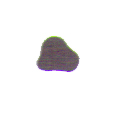 Х2.12 Лепит из пластилина/глины простые заданные формыХ2.12 Лепит из пластилина/глины простые заданные формыХ2.12 Лепит из пластилина/глины простые заданные формыХ2.13 Лепит из пластилина/глины различные предметы, состоящие из нескольких частейХ2.13 Лепит из пластилина/глины различные предметы, состоящие из нескольких частейХ2.13 Лепит из пластилина/глины различные предметы, состоящие из нескольких частейХ2.14 Лепит из пластилина/глины фигурки животных, людейХ2.14 Лепит из пластилина/глины фигурки животных, людейХ2.14 Лепит из пластилина/глины фигурки животных, людейХ2.15 Лепит из пластилина/глины фигурки и предметы, объединяет в композицииХ2.15 Лепит из пластилина/глины фигурки и предметы, объединяет в композицииХ2.15 Лепит из пластилина/глины фигурки и предметы, объединяет в композиции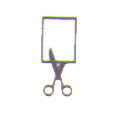 Х2.16 Делает простые аппликации из 3-5 готовых форм по образцуХ2.16 Делает простые аппликации из 3-5 готовых форм по образцуХ2.16 Делает простые аппликации из 3-5 готовых форм по образцуХ2.17Самостоятельно вырезает из бумаги фигуры для аппликации по контуруХ2.17Самостоятельно вырезает из бумаги фигуры для аппликации по контуруХ2.17Самостоятельно вырезает из бумаги фигуры для аппликации по контуруХ2.18 Самостоятельно делает аппликации из нескольких фигурХ2.18 Самостоятельно делает аппликации из нескольких фигурХ2.18 Самостоятельно делает аппликации из нескольких фигурХ2.19 Делает сложные аппликации в виде узоровХ2.19 Делает сложные аппликации в виде узоровХ2.19 Делает сложные аппликации в виде узоровХ2.20 Делает аппликации по заданному или задуманному сюжету, самостоятельно подбирая цвета и формыХ2.20 Делает аппликации по заданному или задуманному сюжету, самостоятельно подбирая цвета и формыХ2.20 Делает аппликации по заданному или задуманному сюжету, самостоятельно подбирая цвета и формыШаги развитиягодыгодыгодыВозрастВозрастВозрастВозрастВозрастВозрастВозрастВозрастВозрастВозрастВозрастВозрастВозрастВозрастВозрастВозрастВозрастВозрастВозрастВозрастВозрастВозрастВозрастВозрастВозрастВозрастВозрастВозрастВозрастВозрастВозрастШаги развитиягодыгодыгоды3От 3 до 4 летОт 3 до 4 летОт 3 до 4 летОт 3 до 4 летОт 3 до 4 летОт 3 до 4 летОт 3 до 4 летОт 3 до 4 летОт 4 до 5 летОт 4 до 5 летОт 4 до 5 летОт 4 до 5 летОт 4 до 5 летОт 4 до 5 летОт 4 до 5 летОт 4 до 5 летОт 5 до 6 летОт 5 до 6 летОт 5 до 6 летОт 5 до 6 летОт 5 до 6 летОт 5 до 6 летОт 5 до 6 летОт 6 до 7 летОт 6 до 7 летОт 6 до 7 летОт 6 до 7 летОт 6 до 7 летОт 6 до 7 летОт 6 до 7 летмесяцымесяцы36363640404343464649495252555558586161646767707073737676797982месяцымесяцы36383841414444474750505353565659596262656868717174747777808083месяцымесяцы36393942424545484851515454575760606363666969727275757575818184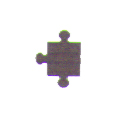 Х2.21 Складывает/дополняет простую мозаику по образцуХ2.21 Складывает/дополняет простую мозаику по образцуХ2.21 Складывает/дополняет простую мозаику по образцуХ2.22 Собирает простые пазлы из 6-8 частейХ2.22 Собирает простые пазлы из 6-8 частейХ2.22 Собирает простые пазлы из 6-8 частейХ2.23 Самостоятельно складывает простую мозаику, подбирая цвета и формыХ2.23 Самостоятельно складывает простую мозаику, подбирая цвета и формыХ2.23 Самостоятельно складывает простую мозаику, подбирая цвета и формыХ2.24 Складывает сложную мозаику по образцуХ2.24 Складывает сложную мозаику по образцуХ2.24 Складывает сложную мозаику по образцуХ2.25 Складывает пазлы различной сложностиХ2.25 Складывает пазлы различной сложностиХ2.25 Складывает пазлы различной сложностиХ2.26 Складывает сложную мозаику по задуманному рисункуХ2.26 Складывает сложную мозаику по задуманному рисункуХ2.26 Складывает сложную мозаику по задуманному рисунку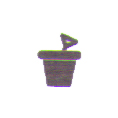 Х2.27 Строит из кубиков заданные объектыХ2.27 Строит из кубиков заданные объектыХ2.27 Строит из кубиков заданные объектыХ2.28 Строит различные формы и объекты из песка (пирамиду, горку, забор, башню)Х2.28 Строит различные формы и объекты из песка (пирамиду, горку, забор, башню)Х2.28 Строит различные формы и объекты из песка (пирамиду, горку, забор, башню)Х2.29 Собирает детали простого конструктора в предметы (домик, елочка, самолет)Х2.29 Собирает детали простого конструктора в предметы (домик, елочка, самолет)Х2.29 Собирает детали простого конструктора в предметы (домик, елочка, самолет)Х2.30 Собирает из конструктора объекты различной сложности по образцуХ2.30 Собирает из конструктора объекты различной сложности по образцуХ2.30 Собирает из конструктора объекты различной сложности по образцуХ2.31 Собирает из конструктора различные объекты с использованием схемы для конструированияХ2.31 Собирает из конструктора различные объекты с использованием схемы для конструированияХ2.31 Собирает из конструктора различные объекты с использованием схемы для конструированияХ2.32 Самостоятельно строит композиции из песка (крепость, город)Х2.32 Самостоятельно строит композиции из песка (крепость, город)Х2.32 Самостоятельно строит композиции из песка (крепость, город)Х2.33 Конструирует объекты из различных материалов с элементами изобретательстваХ2.33 Конструирует объекты из различных материалов с элементами изобретательстваХ2.33 Конструирует объекты из различных материалов с элементами изобретательства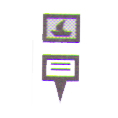 Х2.34 Знает материалы и инструменты для изобразительного творчества и их особенностиХ2.34 Знает материалы и инструменты для изобразительного творчества и их особенностиХ2.34 Знает материалы и инструменты для изобразительного творчества и их особенностиХ2.35 Знает и различает основные жанры изобразительного искусства Х2.35 Знает и различает основные жанры изобразительного искусства Х2.35 Знает и различает основные жанры изобразительного искусства Х2.36 Знает имена некоторых известных художников, скульпторовХ2.36 Знает имена некоторых известных художников, скульпторовХ2.36 Знает имена некоторых известных художников, скульпторовФ      ФИЗИЧЕСКОЕ РАЗВИТИЕ      ФИЗИЧЕСКОЕ РАЗВИТИЕ      ФИЗИЧЕСКОЕ РАЗВИТИЕ      ФИЗИЧЕСКОЕ РАЗВИТИЕ      ФИЗИЧЕСКОЕ РАЗВИТИЕ      ФИЗИЧЕСКОЕ РАЗВИТИЕ      ФИЗИЧЕСКОЕ РАЗВИТИЕ      ФИЗИЧЕСКОЕ РАЗВИТИЕ      ФИЗИЧЕСКОЕ РАЗВИТИЕ      ФИЗИЧЕСКОЕ РАЗВИТИЕ      ФИЗИЧЕСКОЕ РАЗВИТИЕ      ФИЗИЧЕСКОЕ РАЗВИТИЕ      ФИЗИЧЕСКОЕ РАЗВИТИЕ      ФИЗИЧЕСКОЕ РАЗВИТИЕ      ФИЗИЧЕСКОЕ РАЗВИТИЕ      ФИЗИЧЕСКОЕ РАЗВИТИЕ      ФИЗИЧЕСКОЕ РАЗВИТИЕ      ФИЗИЧЕСКОЕ РАЗВИТИЕ      ФИЗИЧЕСКОЕ РАЗВИТИЕ      ФИЗИЧЕСКОЕ РАЗВИТИЕ      ФИЗИЧЕСКОЕ РАЗВИТИЕ      ФИЗИЧЕСКОЕ РАЗВИТИЕ      ФИЗИЧЕСКОЕ РАЗВИТИЕ      ФИЗИЧЕСКОЕ РАЗВИТИЕ      ФИЗИЧЕСКОЕ РАЗВИТИЕ      ФИЗИЧЕСКОЕ РАЗВИТИЕ      ФИЗИЧЕСКОЕ РАЗВИТИЕ      ФИЗИЧЕСКОЕ РАЗВИТИЕ      ФИЗИЧЕСКОЕ РАЗВИТИЕ      ФИЗИЧЕСКОЕ РАЗВИТИЕ      ФИЗИЧЕСКОЕ РАЗВИТИЕ      ФИЗИЧЕСКОЕ РАЗВИТИЕ      ФИЗИЧЕСКОЕ РАЗВИТИЕ      ФИЗИЧЕСКОЕ РАЗВИТИЕ      ФИЗИЧЕСКОЕ РАЗВИТИЕФ1                Крупная моторика                Крупная моторика                Крупная моторика                Крупная моторика                Крупная моторика                Крупная моторика                Крупная моторика                Крупная моторика                Крупная моторика                Крупная моторика                Крупная моторика                Крупная моторика                Крупная моторика                Крупная моторика                Крупная моторика                Крупная моторика                Крупная моторика                Крупная моторика                Крупная моторика                Крупная моторика                Крупная моторика                Крупная моторика                Крупная моторика                Крупная моторика                Крупная моторика                Крупная моторика                Крупная моторика                Крупная моторика                Крупная моторика                Крупная моторика                Крупная моторика                Крупная моторика                Крупная моторика                Крупная моторика                Крупная моторика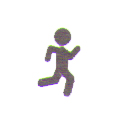 Ф1.1 Координирует движения рук и ног (хлопает в ладоши и притоптывает, марширует)Ф1.1 Координирует движения рук и ног (хлопает в ладоши и притоптывает, марширует)Ф1.1 Координирует движения рук и ног (хлопает в ладоши и притоптывает, марширует)Ф1.2 Удерживает равновесие, стоя на одно ноге не менее 15 секундФ1.2 Удерживает равновесие, стоя на одно ноге не менее 15 секундФ1.2 Удерживает равновесие, стоя на одно ноге не менее 15 секундФ1.3 Может пройти строго по линии, не нарушая ееФ1.3 Может пройти строго по линии, не нарушая ееФ1.3 Может пройти строго по линии, не нарушая ееФ1.4 Может пройти по гимнастической скамейке, сохраняя равновесиеФ1.4 Может пройти по гимнастической скамейке, сохраняя равновесиеФ1.4 Может пройти по гимнастической скамейке, сохраняя равновесиеФ1.5 Может пройти по прямой линии спиной вперед не менее 4-6 шаговФ1.5 Может пройти по прямой линии спиной вперед не менее 4-6 шаговФ1.5 Может пройти по прямой линии спиной вперед не менее 4-6 шаговФ1.6 Может уверенно стоять на одной ногеФ1.6 Может уверенно стоять на одной ногеФ1.6 Может уверенно стоять на одной ногеФ1.7 Полностью контролирует свои движенияФ1.7 Полностью контролирует свои движенияФ1.7 Полностью контролирует свои движения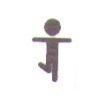 Ф1.8 Точно выполняет заданные упражнения во время зарядкиФ1.8 Точно выполняет заданные упражнения во время зарядкиФ1.8 Точно выполняет заданные упражнения во время зарядкиФ1.9 Бегает, свободно сохраняя равновесие Ф1.9 Бегает, свободно сохраняя равновесие Ф1.9 Бегает, свободно сохраняя равновесие Ф1.10 Лазает по спортивной лестнице вверх и внизФ1.10 Лазает по спортивной лестнице вверх и внизФ1.10 Лазает по спортивной лестнице вверх и внизФ1.11 Прыгает, отталкиваясь двумя ногами, с продвижением впередФ1.11 Прыгает, отталкиваясь двумя ногами, с продвижением впередФ1.11 Прыгает, отталкиваясь двумя ногами, с продвижением впередФ1.12 Пролезает в гимнастический обручФ1.12 Пролезает в гимнастический обручФ1.12 Пролезает в гимнастический обручФ1.13 Перепрыгивает через препятствия высотой более 10 смФ1.13 Перепрыгивает через препятствия высотой более 10 смФ1.13 Перепрыгивает через препятствия высотой более 10 смФ1.14 Прыгает через скакалкуФ1.14 Прыгает через скакалкуФ1.14 Прыгает через скакалкуФ1.15 Прыгает на одной ноге не менее 10 прыжковФ1.15 Прыгает на одной ноге не менее 10 прыжковФ1.15 Прыгает на одной ноге не менее 10 прыжковФ1.16 Прыгает в длину (до 1 метра)Ф1.16 Прыгает в длину (до 1 метра)Ф1.16 Прыгает в длину (до 1 метра)Ф1.17 Выполняет прыжки на месте и с продвижением впередФ1.17 Выполняет прыжки на месте и с продвижением впередФ1.17 Выполняет прыжки на месте и с продвижением вперед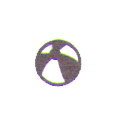 Ф1.18 Бросает и ловит мяч двумя рукамиФ1.18 Бросает и ловит мяч двумя рукамиФ1.18 Бросает и ловит мяч двумя рукамиФ1.19 Бросает мяч  одной рукойФ1.19 Бросает мяч  одной рукойФ1.19 Бросает мяч  одной рукойФ1.20 Отбивает мяч о землюФ1.20 Отбивает мяч о землюФ1.20 Отбивает мяч о землюФ1.21 Ловит маленький мячФ1.21 Ловит маленький мячФ1.21 Ловит маленький мяч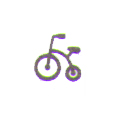 Ф1.22 Катается на трехколесном велосипедеФ1.22 Катается на трехколесном велосипедеФ1.22 Катается на трехколесном велосипедеФ1.23 Самостоятельно катается на санках с горкиФ1.23 Самостоятельно катается на санках с горкиФ1.23 Самостоятельно катается на санках с горкиФ1.24 Катается на лыжахФ1.24 Катается на лыжахФ1.24 Катается на лыжахФ1.25 Катается на коньках/роликахФ1.25 Катается на коньках/роликахФ1.25 Катается на коньках/роликахФ1.26 Катается на двухколесном велосипеде/самокатеФ1.26 Катается на двухколесном велосипеде/самокатеФ1.26 Катается на двухколесном велосипеде/самокатеФ1.27 Может плавать без поддержкиФ1.27 Может плавать без поддержкиФ1.27 Может плавать без поддержкиФ1.28 Знает элементы спортивных игр и участвует в нихФ1.28 Знает элементы спортивных игр и участвует в нихФ1.28 Знает элементы спортивных игр и участвует в нихФ2                  Мелкая моторика                  Мелкая моторика                  Мелкая моторика                  Мелкая моторика                  Мелкая моторика                  Мелкая моторика                  Мелкая моторика                  Мелкая моторика                  Мелкая моторика                  Мелкая моторика                  Мелкая моторика                  Мелкая моторика                  Мелкая моторика                  Мелкая моторика                  Мелкая моторика                  Мелкая моторика                  Мелкая моторика                  Мелкая моторика                  Мелкая моторика                  Мелкая моторика                  Мелкая моторика                  Мелкая моторика                  Мелкая моторика                  Мелкая моторика                  Мелкая моторика                  Мелкая моторика                  Мелкая моторика                  Мелкая моторика                  Мелкая моторика                  Мелкая моторика                  Мелкая моторика                  Мелкая моторика                  Мелкая моторика                  Мелкая моторика                  Мелкая моторика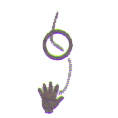 Ф2.1 Вдевает веревку в кольцоФ2.1 Вдевает веревку в кольцоФ2.1 Вдевает веревку в кольцоФ2.2 Разбирает пирамидку и собирает ее с учетом величины колецФ2.2 Разбирает пирамидку и собирает ее с учетом величины колецФ2.2 Разбирает пирамидку и собирает ее с учетом величины колецФ2.3 Называет крупные бусины или пуговицы на нитку (шнурок)Ф2.3 Называет крупные бусины или пуговицы на нитку (шнурок)Ф2.3 Называет крупные бусины или пуговицы на нитку (шнурок)Ф2.4Использует щипковый захват для действий с мелкими предметамиФ2.4Использует щипковый захват для действий с мелкими предметамиФ2.4Использует щипковый захват для действий с мелкими предметамиФ2.5 Складывает мелкие предметы (камешки, пуговицы) в определенном порядкеФ2.5 Складывает мелкие предметы (камешки, пуговицы) в определенном порядкеФ2.5 Складывает мелкие предметы (камешки, пуговицы) в определенном порядкеФ2.6 Открывает и закрывает задвижки, замки, пользуется ключомФ2.6 Открывает и закрывает задвижки, замки, пользуется ключомФ2.6 Открывает и закрывает задвижки, замки, пользуется ключомФ2.7 Закручивает и откручивает мелкие предметы (детали игрушек, конструктора)Ф2.7 Закручивает и откручивает мелкие предметы (детали игрушек, конструктора)Ф2.7 Закручивает и откручивает мелкие предметы (детали игрушек, конструктора)Ф2.8 Самостоятельно вдевает шнурки в ботинки/кроссовкиФ2.8 Самостоятельно вдевает шнурки в ботинки/кроссовкиФ2.8 Самостоятельно вдевает шнурки в ботинки/кроссовкиФ2.9 Нанизывает мелкие бусинки на ниточкуФ2.9 Нанизывает мелкие бусинки на ниточкуФ2.9 Нанизывает мелкие бусинки на ниточку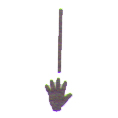 Ф2.10 Рисует прямую линию и круг по образцуФ2.10 Рисует прямую линию и круг по образцуФ2.10 Рисует прямую линию и круг по образцуФ2.11 Проводит прямую линию строго между двумя ограничительными линиямиФ2.11 Проводит прямую линию строго между двумя ограничительными линиямиФ2.11 Проводит прямую линию строго между двумя ограничительными линиямиФ2.12 Складывает бумагу по заданным линиямФ2.12 Складывает бумагу по заданным линиямФ2.12 Складывает бумагу по заданным линиямФ2.13 Режем бумагу ножницами строго вдоль заданной линииФ2.13 Режем бумагу ножницами строго вдоль заданной линииФ2.13 Режем бумагу ножницами строго вдоль заданной линииФ2.14 Может аккуратно обрывать бумагу вдоль заданной линииФ2.14 Может аккуратно обрывать бумагу вдоль заданной линииФ2.14 Может аккуратно обрывать бумагу вдоль заданной линии